ГБПОУ РМ « Ардатовский аграрный техникум им. И.А.Пожарского»Сборникдокладов заочной научно-практической конференции по иностранному языкуПРОБЛЕМЫ И ПУТИ ИХ РЕШЕНИЯПРИ ОБУЧЕНИИ АНГЛИЙСКОМУ ЯЗЫКУг. Ардатов, 2022 г.ПРОБЛЕМЫ И ПУТИ ИХ РЕШЕНИЯ ПРИ ОБУЧЕНИИ АНГЛИЙСКОМУ ЯЗЫКУ: сборник докладов заочной научно-практической конференции по иностранному языку. Ардатов, 15 января 2022г. Ардатов: ГБПОУ РМ « Ардатовский аграрный техникум им. И.А.Пожарского», 2022.-  60 с.В сборнике представлены доклады участников заочной научно-практической конференции по иностранному языку «Проблемы и пути их решения при обучениианглийскому языку», в которых освещены основные проблемы и пути их решения при обучении иностранному языку студентов средних профессиональных образовательных организаций.Материалы публикуются в авторской редакции.СодержаниеПРОБЛЕМЫ И ПУТИ ИХ РЕШЕНИЯ ПРИ ОБУЧЕНИИ АНГЛИЙСКОМУ ЯЗЫКУ…..3Авдошкина А.А. Проблемы преподавания английского языка в системе СПО………….3Балаева Т.И. Обучение иностранному языку на основе использования профессионально- ориентированного обучения………………………………………………………………...7Зеленова Д.П. Проблемы обучения английскому языку студентов СПО специальности 09.02.07 « Информационные системы и программирование» и пути их решения……….10 Климкина Е. В. Применение профессионально-ориентированного подхода в обучении английскому языку студентов СПО…………………………………………………………14   Пониматкина Н.И. Управление учебно-познавательной деятельностью студентов в СПО…………………………………………………………………………………………….18Рузаева И.В. Использование игровых технологий на уроках английского языка для повышения мотивации студентов……………………………………………………………24Тришкина Н. В. Проблемы и пути их решения при обучении английскому языку …….30Фабричнова Н.И. Формирование функциональной грамотности на уроках английского языка……………………………………………………………………………………………34Филина Н.П. Проблемы и пути их решения при обучении английскому языку………...38Чибрикова С.И. Реализация интегрированных связей в преподавании иностранного языка в медицинском колледже………………………………………………………………41Швечкова О.В. Использование современных технологий……………………………...…44Шестёркина Е.М. Проблемы лексико-семантической типологии при обучении студентов иностранным языкам…………………………………………………………………………..47Юшачкова А.В. Проблемы и пути их решения при обучении английскому языку……...50Якимчук Н.И. Использование современных образовательных технологий как способ мотивации в процессе обучения английскому языку……………………………………..…55ПРОБЛЕМЫ ПРЕПОДАВАНИЯ АНГЛИЙСКОГО ЯЗЫКА В СИСТЕМЕ СПОАвдошкина А.А.ГБПОУ РМ « Ардатовский аграрный техникум им. И.А. Пожарского», г.АрдатовРоль английского языка в современном мире просто огромна. Он является важнейшим коммуникативным средством на международном уровне.  А важность владения иностранным языком для современных выпускников любой неязыковой специальности диктуется временем и отражена в требованиях ФГОС. Эта важность должна также отражаться и на конечном результате обучения. Более того, современные требования к уровню профессиональной подготовки специалиста в части владения иностранным языком предполагают не только умения понимать письменную и устную речь, но и умение эффективно действовать в условиях иноязычного общения, что подразумевает значительно более высокий уровень владения языковой, речевой и внеязыковой подготовки.Но практика преподавания иностранного языка студентам показывает, что существует ряд проблем, которые влияют как на организацию процесса обучения, так и на его содержание, и на конечный результат.Целью курса преподавания иностранного языка  в системе подготовки студентов средних специальных учебных заведений является практическое владение языком как средством общения в профессиональной сфере, которое включает чтение литературы по специальности и смежным областям науки; перевод по специальности и широкому кругу общественно значимых проблем; участие в устном общении в рамках тем и ситуаций общего характера, определяемых Госстандартом; практическая реализация языковых (системных) знаний, умений и навыков в условиях иноязычного общения в устной (монолог, диалог, полилог, дискуссия и т.д.) и письменной речи (аннотация, реферат, тезисы, сообщения, частное письмо, деловое письмо, биография и т.  д.). Помимо этого, студенты должны иметь представление об обиходно-литературном, официально - деловом, научном стилях; стиле художественной литературы; обладать знаниями о культуре и традициях стран изучаемого языка; знать правила речевого этикета. Все эти умения и знания обеспечиваются грамматическими навыками, то есть предполагают достаточно свободное владение системой языка на всех уровнях, как в рецептивном, так и в продуктивном режимах.Основными условиями, влияющими на достижение целей, то есть на качество владения иностранным языком являются качественные и количественные характеристики контингента студентов; количество аудиторных часов, отводимых на дисциплину; качество профессиональной подготовки преподавателя и др.На практике, в настоящее время можно заметить, что средний студент-первокурсник, вчерашний выпускник общеобразовательной школы, показывает уровень владения языком весьма далёкий от выдвигаемых требований. Его лексический запас минимален, а имеющиеся в наличии слова он не может корректно употребить в разговоре. В лучшем случае студент использует самые простые синтаксические конструкции, при этом допуская грамматические, фонетические, коммуникативные ошибки. Образовательная программа средних специальных учебных учреждений дается ему тяжело для усвоения, так как база его знаний очень слабая. Это вынуждает нас, преподавателей, исправлять недостатки школьного образования, восполнять пробелы в знаниях, а где-то и переучивать студентов.Конечно, учебным планом не предусматривается дополнительное количество учебных часов на такую деятельность, поэтому зачастую на занятиях приходится рассматривать «школьные темы» на этапах повторения, иначе последующий материал может совершенно быть непонятен студентам. В ходе реализации требований государственного образовательного стандарта среднего профессионального образования преподавателям приходится сталкиваться с такой проблемой, как недостаточное количество учебников и учебных пособий для СПО, имеющих профессиональную направленность и др. К  тому же, не все учебные заведения  могут приобрести полные комплекты учебной литературы для изучения иностранного языка, так как не всегда позволяет материально-техническая база. Конечно, иностранный язык занимает особое положение в учебных заведениях СПО: студенты считают, что они поступили в ССУЗ для того, чтобы получить какую-то специальность, а иностранный язык им не нужен. Иностранный язык рассматривается как второстепенная дисциплина. Именно поэтому одна из главных задач преподавателя иностранного языка поддерживать интерес к предмету, желание работать изо дня в день. Чтобы этот интерес не пропал у студентов, преподаватель не только должен знать свой предмет, но и искать новые методические приемы, которые развивают познавательный интерес к учению.Еще одна проблема обучения иностранному языку современных студентов – это низкая мотивация  к овладению языком. Студенты знают о возможностях, которые перед ними открывает знание иностранного языка, но, к сожалению, в силу определённых причин и вопреки ожиданиям, мотивация к действиям практически отсутствует. Преподаватель прибегает к помощи современных информационных технологий , обучающих игр, электронным учебникам и прочим. Такие меры определенно позволяют повысить интерес обучающихся к процессу работы над усвоением новой информации, сделать урок увлекательным и немного увеличить его темп.   Также стоит отметить, что современный урок иностранного языка включает в себя по возможности индивидуальный подход к каждому из студентов. Важно подобрать соответствующий комплекс упражнений для обучающихся с разными ведущими каналами информации (аудиалы, кинестетики, визуалы). Наряду с этим, если члены учебной группы владеют английским языком на разном уровне, то необходимо применять разноуровневые упражнения. Здесь оптимальны компьютерные программы, выдающие упражнения для работы с постепенно повышающимся уровнем сложности.   Таким образом, комплексное использование в учебном процессе всех вышеназванных технологий стимулирует личностную, интеллектуальную активность, развивает познавательные процессы, помогает разнообразить учебную деятельность, а также способствует повышению мотивации к изучению английского языка, что в конечном итоге помогает решать проблемы обучения языку и способствует реализации задач, поставленных ФГОС СПО.Список использованных источников:Есенков Ю.В., Ситявина И.А. Управление учебно-познавательной деятельностью студентов в условиях внедрения ФГОС СПО нового поколения - Ульяновск, УИПКПРО, 2014.Зайцева С.Е. Формирование мотивации изучения иностранного языка у студентов неязыковых специальностей. Эл.ресурс http://na-journal.ru/2- 2013-gumanitarnye-nauki/283-formirovanie-motivacii-izuchenija- Inostrannogo-jazyka-u-studentov-nejazykovyh-specialnostej.Милорадов С. А. Некоторые проблемы обучения английскому языку в вузе//Концепт.–2014.–No04(апрель).–ART14097.–0,4п.л.–URL: http://ekoncept.ru/2014/14097.htm. –Гос.  рег.ОБУЧЕНИЕ ИНОСТРАННОМУ ЯЗЫКУ НА ОСНОВЕ ИСПОЛЬЗОВАНИЯ ПРОФЕССИОНАЛЬНО ОРИЕНТИРОВАННОГО ОБУЧЕНИЯТ. И. БалаеваГБПОУ РМ «Саранский электромеханический колледж», г. СаранскСовременное состояние среднего профессионального образования выдвигает новые требования к подготовке выпускника технического колледжа. Федеральный государственный образовательный стандарт требует учета профессиональной специфики при обучении иностранному языку, нацеленности на реализацию задач будущей профессиональной деятельности выпускников. Иностранный язык в ССУЗе рассматривается как средство профессионального роста и повышения профессионально-речевой культуры будущих специалистов, способствует развитию общей культуры и играет важную роль в профессиональном становлении. Вот почему сегодня необходимо применение такой системы обучения иностранному языку, которая бы соответствовала интересам общества и личности, повышала мотивацию изучения иностранного языка обучающимися, способствовала повышению общего уровня владения иностранным языком.В связи с этим задачей преподавателя является создание такой учебно-методической среды, в которой можно было бы сформировать и развить необходимые качества будущего специалиста, интерес к изучению иностранного языка и, далее, к своей будущей профессиональной деятельности. Для лучшего освоения материала на английском языке необходимы: наличие мотивации изучения иностранного языка; коммуникативная направленность процесса обучения; творческий подход в выборе методов обучения; создание благоприятного психологического климата на уроках для общения и речевого партнёрства; наличие и систематическое использование различных средств обучения; единство аудиторной и внеаудиторной творческой работы по изучению английского языка.Профессионально ориентированное обучения иностранному языку максимально отражает интересы личности и направлено на выполнение нового социального заказа общества.В настоящее время обучение иностранным языкам, в частности английскому, рассматривается как обучение коммуникативной деятельности, умению общаться. В связи с этим мною используются новые формы и методы проведения занятий по английскому языку, с целью повышения их эффективности, развития профессионально ориентированного обучения студентов, чтобы вызвать у студентов потребность к учению. Необходимо учитывать, что при обучении студентов определенной специальности изучаемый ими курс иностранного языка должен быть профилированным, т.е. соотнесенным с особенностями деятельности будущих специалистов. При этом в процессе обучения иностранному языку важное место мною отводится проведению занятий с использованием технологии критического мышления, игровых технологий, новых информационных технологий и интернет-ресурсов, в форме деловых игр с намерением активизировать познавательную деятельность учащихся.Развитие движения WorldSkills в России выдвигает высокие требования к уровню владения обучающимися английским языком по своей специальности. В связи с этим актуальным является вопрос повышения качества профессиональной подготовки обучающихся колледжа при обучении английскому языку с учетом требований WorldSkills International. На современном этапе развития СПО ставится задача обновления содержания образования в области иностранного языка путем усиления его практической направленности.Основной целью обучения профессионально ориентированному английскому языку является учет профессиональной специфики и методов его преподавания по отношению к практическим потребностям обучающихся.В связи с этим в ГБПОУ РМ «Саранский электромеханический колледж» принимаются меры по интеграции дисциплин профессионального цикла и иностранного языка с использованием образовательных технологий, которые позволяют готовить студентов к демонстрационным экзаменам в соответствии с ФГОС ТОП-50, а также к чемпионатам профессионального мастерства регионального и российского уровней. В качестве примера хотелось бы привести мероприятия, проведенные по специальности 11.02.15 «Инфокоммуникационные сети и системы связи». Прежде всего была скорректирована рабочая программа по дисциплине «Иностранный язык в профессиональной деятельности» с учетом тем, изучаемых на практических занятиях по профилирующим дисциплинам по специальности. Для того, чтобы узнать, как правильно говорят на профессиональные темы и для определения лексических единиц по изучаемой теме, я посетила практические занятия по ПМ 01 Техническая эксплуатация инфокоммуникационных сетей и систем. Результатом стал интегрированный урок по теме «Поиск и устранение неисправностей в волоконно-оптических и медножильных линиях связи (на примере модуля задания для демонстрационного экзамена по стандартам Ворлдскиллс Россия)». На данном занятии были отработаны приемы закрепления и систематизации общих и профессиональных компетенций Модуля 5 по компетенции Информационные кабельные сети. Поиск и устранение неисправностей. Были продемонстрированы навыки работы с профессиональными измерительными приборами и коммуникативные навыки по интерпретации результатов произведенных измерений на английском языке.Таким образом, интегрированный урок по ПМ 01 Техническая эксплуатация инфокоммуникационных сетей и систем и дисциплине «Английский язык в профессиональной деятельности» позволил сделать следующие выводы: изучение языка становиться более целенаправленным, так как язык используется для решения конкретных коммуникативных задач, что ведет к повышению мотивации  изучения иностранного языка; попадая в ситуацию общения на иностранном языке, студенты оказываются неспособны показать свои знания в профильной области без знаний иностранного языка. Значит умение общаться на иностранном языке в профессиональном контексте становиться приоритетным; обучающиеся имеют возможность лучше узнать и понять культуру изучаемого языка, что ведет к формированию социокультурной компетенции учащихся; обучающиеся пропускают через себя достаточно большой объем языкового материала, что представляет собой полноценное погружение в естественную языковую среду; работа над различными профессиональными темами позволяет выучить специфические термины, определенные языковые конструкции, что способствует пополнению словарного запаса обучающегося предметной терминологией и подготавливает его к дальнейшему изучению и применению полученных знаний и умений.Таким образом, обучение иностранному языку в средних профессиональных учебных заведениях предполагает приобретение специальных знаний, умений и навыков, профессионально значимой информации и воспитание готовности будущего специалиста к речевому профессиональному взаимодействию.Повышение качества профессиональной подготовки обучающихся колледжа при обучении английскому языку с учетом требований WorldSkills является неотъемлемой частью подготовки современного специалиста с перспективой выхода на международный рынок труда.Список использованных источников1. Богинь Е.Н. Современные педагогические технологии в условиях реализации ФГОС//Среднее профессиональное образование. 2013г. № 11. 2. Киреева И.А, Казиахмедова С.Х, Браженец К.С. Организация самостоятельной поисковой деятельности студентов по решению учебных проблем на основе иностранного языка//Среднее профессиональное образование. 2018г. № 3.ПРОБЛЕМЫ ОБУЧЕНИЯ АНГЛИЙСКОМУ ЯЗЫКУ СТУДЕНТОВ СПО СПЕЦИАЛЬНОСТИ 09.02.07 «ИНФОРМАЦИОННЫЕ СИСТЕМЫ И ПРОГРАММИРОВАНИЕ» И ПУТИ ИХ РЕШЕНИЯД.П. ЗеленоваГБПОУ РМ «Зубово-Полянский педагогический колледж»В современном мире, мире не закрытых стран, а стран взаимодействующих, связанных между собой прочными нитями международной экономической интеграции, все стремится к унификации, обобщению опыта разных областей экономики для экономического развития всего человечества, поэтому особое внимание сейчас уделяется знанию языков международного общения, в частности, английского языка. В образовательных учебных заведениях стремятся к формированию специалистов – профессионалов, которые не только смогут выполнять свои рабочие обязанности, применять свои профессиональные знания на рабочем месте, но и смогут осуществлять деловое общение, владеть профессиональной терминологией на иностранном языке, ведь это даст возможность общаться с зарубежными коллегами, решать профессиональные задачи, работая в организациях с иностранным капиталом или за рубежом.  В сфере образования происходят постоянные изменения, направленные на формирование необходимых для этого соответствующих компетенций. Вопрос обучения иностранному языку для профессиональных целей выходит на первый план.В каждой организации есть должности, связанные с информационными технологиями, поэтому одной из самых востребованных и популярных специальностей в настоящее время является специальность среднего профессионального образования (далее - СПО) 09.02.07 «Информационные системы и программирование». Выпускники данной специальности постоянно сталкиваются с английской терминологией, необходимостью осуществления деловой коммуникации на иностранном языке, чтения и перевода профессионально-направленных текстов, умения «пользоваться профессиональной документацией на государственном и иностранном языке» [3].СПО  всегда имело особенные преимущества перед высшим профессиональным образованием. Выпускники СПО имеют сильную практическую подготовку. Обязательная часть образовательной программы направлена на формирование общих и профессиональных компетенций, предусмотренных ФГОС СПО. Учреждения СПО, также как и неязыковые вузы, сталкиваются с похожими проблемами в обучении студентов иностранным языкам, в частности, английскому языку.Обучение английскому языку в учебных заведениях СПО по данной специальности происходит при освоении двух дисциплин. На первом курсе изучается дисциплина «Иностранный язык» (английский), относящаяся к группе общеобразовательных дисциплин. Со второго по четвертый курс обучающиеся осваивают дисциплину «Иностранный язык в профессиональной деятельности» (английский), которая относится к общему гуманитарному и социально-экономическому циклу.Существует множество проблем обучения английскому языку обучающихся специальности 09.02.07 «Информационные системы и программирование», выделим из них несколько наиболее важных:1. Необходимость включения профессиональных тем в рабочую программу по дисциплине «Иностранный язык» (английский), изучаемую на первом курсе.2. Проблема структуры и содержания учебной литературы для обучения профессиональному английскому языку студентов данной специальности.3. Проблема отсутствия взаимодействия преподавателей специальных дисциплин и преподавателей английского языка.4. Отсутствие оборудованных аудиторий для обучения иностранному языку.Начнем с рассмотрения первой проблемы.При освоении программы общеобразовательной дисциплины «Иностранный язык» (английский) существует вопрос включения профессиональных тем, так как студенты уже с первого года обучения начинают осваивать будущую профессию, поэтому им необходимо, пусть и неполное, но погружение в профессиональную терминологию, обучение общению на английском языке на профессиональные темы, чтению и переводу профессионально-ориентированных текстов, пониманию на слух речи носителей языка.19 июля 2021 года Министерством просвещения Российской Федерации и Федеральным государственным бюджетным образовательным учреждением дополнительного профессионального образования «Институт развития профессионального образования» был организован и проведен предметный семинар на тему: «Профессиональное обсуждение разработанной методики преподавания общеобразовательной учебной дисциплины (предмета) «Иностранный язык» с учетом профессиональной направленности программ СПО, реализуемых на базе основного общего образования» в рамках общественно-профессионального обсуждения методик преподавания общеобразовательных дисциплин с учетом профессиональной направленности программ СПО, реализуемых на базе основного общего образования.Проведение данного семинара говорит о том, что проблема является актуальной и уже находится на стадии решения. Привлечение представителей педагогического сообщества к участию в семинаре дало свои плоды. Преподаватели обсуждали разработанную методику, ее будущую апробацию на базе учебных заведений, делились опытом, выделяли плюсы и минусы обучения иностранному языку в учреждениях СПО.Вопрос структуры и содержания учебной литературы для обучения профессиональному иностранному языку студентов является, чуть ли не самым актуальным, так как ему уделили особое внимание в вышеупомянутом семинаре.Учебник рассматривается как основное средство обучения иностранному языку и занимает ведущее место в современной методике преподавания иностранных языков [1]. Роль современного учебника в учебном процессе рассматривается учеными: А. И. Бородиной (2000), И. П. Павловой (2011), Е. Н. Солововой (2008) и другими.Учебники, учебные пособия, УМК, соответствующие ФГОС СПО, к сожалению, во многом не отвечают требованиям современного обучения иностранным языкам. В основном, учебная литература для обучения студентов IT-специальностей – это учебники для технических специальностей, которые включают в себя общие темы, лишенные узкой профессиональной направленности, содержащие только тексты для чтения и перевода, задания и лексику. Большим минусом является то, что они обычно не имеют наглядной составляющей: картинок, рисунков, фотографий; также отсутствует связь с реальным миром: наличие персонажей на страницах учебников – людей, их историй из жизни и работы, которые помогут студентам провести аналогию со своей жизнью и будущей профессиональной деятельностью.Решением проблемы было бы разрешение использования иностранной учебной литературы на уроках английского языка, не только как дополнительной, но и как основной, которая отвечает требованиям, предъявляемым к современной учебной литературе.Проблема отсутствия взаимодействия преподавателей специальных дисциплин и преподавателей английского языка является одной из важных проблем при обучении студентов данного направления подготовки. Обучение иностранному языку студентов специальности 09.02.07 «Информационные системы и программирование» должно быть практико- ориентированным, а сотрудничество преподавателей английского языка и преподавателей, обучающих специальным дисциплинам, может приблизить студентов к реальным условиям будущей профессии, способствовать созданию совместных учебных пособий.Вопрос межпредметных связей английского языка с другими дисциплинами рассматривается современными учеными: Я. С. Игнатенко, А. А. Сарумовым, Т. Л. Бариновой и другими, как насущный вопрос [2].Четвертой проблемой является проблема отсутствия оборудованных аудиторий для обучения иностранному языку. Несмотря на обязательное условие обучения иностранному языку в специально оборудованных аудиториях, лингафонных кабинетах, оснащенных компьютерами, до сих пор большинство учреждений СПО не предоставляет такой возможности преподавателям и обучающимся.Решением проблемы может являться то, чтобы администрация каждого учебного заведения ставила одной из первоочередных задач – выделение отдельных аудиторий для изучения иностранных языков или оснащение уже имеющихся аудиторий необходимым оборудованием.Здесь озвучены не все проблемы, с которыми в наши дни сталкиваются преподаватели английского языка при обучении студентов специальности 09.02.07 «Информационные системы и программирование» в учреждениях СПО, но наиболее важные из них.Будем надеяться, что перечисленные в данной научной статье проблемы будут решены в ближайшем будущем, учреждения СПО будут осуществлять более эффективную подготовку будущих специалистов – профессионалов, а преподаватели дисциплин «Иностранный язык» (английский) и «Иностранный язык в профессиональной деятельности» (английский) будут давать прочные знания с помощью расширенных возможностей.Список использованных источников1. Бим И. Л. Методика обучения иностранным языкам как наука и проблемы школьного учебника / И. Л. Бим. – М.: Просвещение, 1977. –  268 с.2. Обучение иностранным языкам — современные проблемы и решения : сборник материалов I Международной научно-практической конференции имени Е. Н. Солововой (5–6 ноября 2019 года) / под ред. М. А. Буровой, А. Е. Буровой и др. — Обнинск : Титул, 2020. — 796 с. : ил.3. Приказ Министерства образования и науки РФ от 9 декабря 2016 года № 1547 «Об утверждении федерального государственного образовательного стандарта среднего профессионального образования по специальности 09.02.07 «Информационные системы  и программирование» (регистрационный № 44936) [Электронный ресурс] // Гарант : [сайт справочно-правовой системы]. — Режим доступа. — URL: https://base.garant.ru/71577324/ (дата обращения 20.12.2021).ПРИМЕНЕНИЕ ПРОФЕССИОНАЛЬНО-ОРИЕНТИРОВАННОГО ПОДХОДА В ОБУЧЕНИИ АНГЛИЙСКОМУ ЯЗЫКУ СТУДЕНТОВ СПОКлимкина Е. В.ГБПОУ РМ «Зубово-Полянский педагогический колледж»Стремительные изменения во всех сферах современного мира влекут за собой и изменения в образовании – меняются образовательные стандарты, совершенствуются формы и методы обучения различным дисциплинам. В связи с этим в системе среднего профессионального образования также происходят значительные перемены, на передний план выдвигается необходимость воспитания и формирования конкурентоспособной, мобильной и не боящейся изменений личности. Человек, получивший среднее профессиональное образование, должен не только быть первоклассным специалистом в своей сфере деятельности, но и уметь самостоятельно, без посторонней помощи ориентироваться в современных информационных потоках и, при необходимости, безбоязненно «вливаться» в них [3, С. 1].Для достижения выдвинутых целей перед каждым учебным заведением ставится задача формирования необходимых профессиональных, а также ряда общих компетенций, направленных на интеллектуальное развитие будущего специалиста. Федеральный государственный образовательный стандарт среднего профессионального образования четко регламентирует те требования, которые предъявляются сегодня к каждому выпускнику. Помимо профессиональных компетенций каждый обучающийся в учреждении среднего профессионального образования должен овладеть и рядом общих компетенций:Понимать сущность и социальную значимость своей будущей профессии, проявлять к ней устойчивый интерес.Организовывать собственную деятельность, выбирать типовые методы и способы выполнения профессиональных задач, оценивать их эффективность и качество.Принимать решения в стандартных и нестандартных ситуациях и нести за них ответственность.Осуществлять поиск и использование информации, необходимой для эффективного выполнения профессиональных задач, профессионального и личностного развития.Использовать информационно коммуникационные технологии в профессиональной деятельности.Работать в коллективе и команде, эффективно общаться с коллегами, руководством, потребителями.Брать на себя ответственность за работу членов команды (подчиненных), результат выполнения заданий.Самостоятельно определять задачи профессионального и личностного развития, заниматься самообразованием, осознанно планировать повышение квалификации.Ориентироваться в условиях частой смены и внедрения новых технологий в профессиональной деятельности [4].Совершенно очевидно, что одной из ведущих дисциплин, ориентированных как раз на формирование общих, в том числе коммуникативных компетенций, является иностранный язык. Каждому преподавателю иностранного языка известно, что на протяжении многих лет формирование иноязычной коммуникативной компетенции учащихся является главной целью в обучении иностранному языку.Посредством изучения иностранного языка в учреждении среднего профессионального образования происходит формирование у обучающихся коммуникативных умений и навыков, без которых немыслимо осуществление коммуникации, в том числе профессионально направленной, в различных сферах деятельности. На сегодняшний день формирование именно иноязычной коммуникативной компетенции выдвигается на передний план в связи с расширением контактов с иностранными специалистами во всевозможных сферах профессиональной деятельности.Преподавателю иностранного языка необходимо уметь действовать не по строго предписанным правилам, а в соответствии с собственным выбором из числа возможных методических систем той, которая в большей степени адекватна условиям обучения. По мнению Локтюшиной Л. А. основной причиной провалов в подготовке специалистов неязыковых специальностей к эффективному иноязычному общению в профессиональной среде является отсутствие единства освоения профессионального и языкового опыта в процессе иноязычной подготовки в учебном заведении. Эти два опыта не имеют целостного представления в содержании образования как профессиональной компетенции качественно нового вида [2, с. 6]. В настоящее время ведутся интенсивные поиски рационального сочетания накопленного опыта в преподавании языков с принципиально новыми методами получения, преобразования и использования информации, необходимой для профессионального становления специалиста. Большой вклад в понимание сущности профессиональной компетентности на основе педагогической концепции непрерывного профессионального образования внесли Б. С. Гершунский, А. А. Деркач, И. А. Зимняя, А. К. Маркова, Р. П. Мильруд, Н. К. Сергеев, В. В. Сериков, А. В. Хуторской и др. [2, с.7].  Основным принципом профессионально-ориентированного подхода в обучении является обеспечение интеграции дисциплины «Иностранный язык» в общий курс профессиональной подготовки студента, предполагающий отбор лингвистического материала, терминологии, лексико-синтаксических и грамматических особенностей, формата устных и письменных текстов, ситуативных особенностей. Главное требование профессионально-ориентированного обучения иностранному языку – приблизить содержание и методы преподавания к практическим нуждам будущих специалистов [1, C. 198].Наиболее эффективным представляется обучение языку с учетом конкретной профессии. Подбор лексического материала обязательно должен соответствовать тематике, применяемой в той или иной сфере деятельности будущих специалистов. Работа над лексикой ведется в различных формах. Она включает чтение адаптированных для понимания текстов, содержащих обязательные лексико-грамматические единицы. Попутно отрабатывается умение студентов использовать основные смысловые единицы в предложении, при этом особое внимание уделяется различным видовременным формам глаголов.  Процесс обучения лексике выстраивается не по вертикали, а принимает форму расширяющихся кругов, где каждый виток — новая ступень, являющаяся неотъемлемым продолжением предыдущей.  Некоторые лексические единицы требуют предварительного анализа и фонетической отработки со студентами. На следующем этапе на основе введенной лексики выполняются тренировочные упражнения на развитие навыков перевода профессионально-ориентированных текстов с использованием специальных словарей.  Это особенно значимо, так как данное умение, согласно рабочим программам учебной дисциплины ОГСЭ. 03, является результатом её освоения. Тексты для перевода также подбираются согласно профессиональным интересам той или иной специальности.          Употребление лексических единиц в устной диалогической речи – неотъемлемая часть её закрепления. В учебных условиях это достигается путем моделирования ситуаций профессионального общения, которые могут служить основой формирования нужных навыков профессионального иноязычного общения.   Эффективным приёмом в обучении диалогической речи является проведение ролевых игр, разновидностью которых являются деловые игры. Они представляют особый интерес, так как максимально приближают учебное общение к реальной живой речи. Такая работа рекомендуется со студентами 3–4 курсов всех специальностей, так как в рабочих программах содержится раздел «Профессиональная сфера общения». Большое значение в процессе организации деловой игры имеет ее условность: ее участники полностью должны осознавать, что они действуют в рамках условий реальности. Условность игры порождает двуплановость возникающих в ходе игры взаимоотношений: с одной стороны, отношений в рамках игровых ролей, а с другой – отношений, сложившихся вне игры, в повседневной жизни, что является своего рода моделью взаимоотношений в рабочем коллективе. Руководство преподавателя должно быть по возможности опосредованным. Это позволит студентам проявить самостоятельность, инициативу. Деловая игра будет протекать более эффективно и целенаправленно, если преподаватель повторит и обобщит специфические особенности профессии, в рамках которой реализуется ролевое общение; предпошлет деловой игре коммуникативные игры, а также такие упражнения, как диалоги-интервью, дискуссии и др. Преподавателю необходимо правильно подобрать тему (например, деловая игра «Трудоустройство») и сформулировать проблему; повторить необходимые языковые средства; уточнить параметры ситуаций общения,   статусно-ролевые характеристики  персонажей; речевые намерения; подготовить атрибуты игры: мультимедийную презентацию,  раздаточный материал; уточнить цель деловой игры и обсудить планируемый конечный результат.Подводя итог, можно сделать вывод, что в свете нынешних социально-культурных, технологических, экономических изменений иностранный язык начинает выступать как эффективное средство профессиональной и социальной адаптации обучающихся в социуме. Помощником в реализации поставленных перед средним профессиональным образованием задач выступает такая дисциплина как иностранный язык, так как она обладает огромным потенциалом в формировании всех предусмотренных федеральным государственным образовательным стандартом общих компетенций, а также нацелена на развитие метапредметных умений обучающихся. При этом нельзя забывать о необходимости выстраивания форм и методов обучения иноязычной коммуникативной компетенции в соответствии с определенными профессионально значимыми целями, которые отражают современные реалии общества и будущей профессии обучающегося.                      Список использованных источниковДенисова, Е. В. Профессионально-ориентированный подход при обучении иностранному языку (педагогическая концепция)/ Е.В. Денисова // Педагогическое мастерство: материалы IV Междунар. науч. конф. (г. Москва, февраль 2014 г.). – М.: Буки-Веди, 2014. – С. 198-203. – URL https://moluch.ru/conf/ped/archive/100/5061/Локтюшина, Е. А. Иностранный язык в профессиональной деятельности современного специалиста: проблемы языкового образования/ Е.А. Локтюшина/  Монография. – Волгоград, 2012. –  214 c.Овчинникова, О.И. Профессионально-ориентированный подход в обучении иностранному (английскому) языку в свете современных требований к выпускнику среднего профессионального образования// Научно-методический электронный журнал «Концепт». – 2018. – № 7. https://cyberleninka.ru/article/n/professionalno-orientirovannyy-podhod-v-obuchenii-inostrannomu-angliyskomu-yazyku-v-svete-sovremennyh-trebovaniy-k-vypuskniku-spo/viewerФедеральный государственный образовательный стандарт среднего профессионального образования по специальности 090207 Информационные системы и программирование. – М., 2010.УПРАВЛЕНИЕ УЧЕБНО-ПОЗНАВАТЕЛЬНОЙ ДЕЯТЕЛЬНОСТЬЮ СТУДЕНТОВ В СПОН.И. ПониматкинаГосударственное бюджетное профессиональное образовательное учреждение Республики Мордовия «Торбеевский колледж мясной и молочной промышленности»Преподавание английского языка в учебных заведениях среднего профессионального образования вносит определенную специфику в процесс обучения. Обучающиеся часто задают вопрос, зачем нам необходимо изучать язык, каким образом это связано с той или иной специальностью или профессией. Ответ на этот вопрос часто ограничивается словами, английский предусмотрен стандартом. Однако, не секрет что предмет часто изучается не для того чтобы знать его непосредственно, но для того чтобы воспитывать у обучающихся трудолюбие и формировать умение работать, общаться и находить необходимую информацию. Иными словами речь идет о формировании общих компетенций на предмете «Иностранный язык». Ведь мы живем в едином глобальном взаимосвязанном и взаимозависимом мире, когда размываются национальные границы, когда потоки населения, капитала, товаров, свободно перемещаются в разных направлениях. Когда не известно, в какой стране будет работать тот или иной человек или из какой страны будут его партнеры. Поэтому владение иностранным языком становится одной из важнейших, ключевых компетентностей современного человека, будущего специалиста. Насколько он умеет общаться, выразить себя, свои эмоции, свои чувства, свое отношение будет зависеть, насколько он будет успешным, насколько успешным будет его бизнес, его отношения с другими людьми. Это - один из самых важных моментов, на который обращают внимание в стандартах нового поколения, формирующий такие ценностные ориентиры, как толерантность, умение общаться, умение взаимодействовать с другими людьми. Базисный план СПО предусматривает освоение обучающимися как общих, так и профессиональных компетенций.Иностранный язык изучается в разделе общих гуманитарных и социально-экономических дисциплин, основными задачами которого являются:- систематизация, активизация, развитие языковых, речевых, социокультурных знаний, умений, формирование опыта их применения в различных речевых ситуациях, в том числе ситуациях профессионального общения;- развитие навыков самостоятельной работы, творческих и интеллектуальных способностей студентов.В ходе реализации требований государственного образовательного стандарта среднего профессионального образования преподавателям приходится сталкиваться с рядом проблем: процесс обучения происходит в искусственной языковой среде, иностранный язык рассматривается как второстепенная дисциплина, недостаточное количество учебников и учебных пособий для СПО, имеющих профессиональную направленность и др. Одной из основных, на мой взгляд, является проблема, связанная со студентами, поскольку именно они находятся в центре внимания в учебном процессе. В последние годы изменился качественный состав студентов: в учебные заведения СПО пришли в основном «твёрдые троечники», обитатели «школьной камчатки» и лишь небольшое количество обучающихся с хорошими и отличными отметками. Чтобы найти пути решения этой комплексной проблемы, необходимо выявить уровень владения иностранным (в частности, английским языком). Всем известен входной контроль в начале учебного года. Очень часто – это грамматический тест, показывающий уровень знаний грамматики. Но иностранный язык – не только грамматика. Это и восприятие иностранной речи на слух, навыки говорения, письма. Поэтому хочется более широкую картину, нежели пятьдесят вопросов грамматического теста. Все мы в процессе занятий выявим, узнаем о способностях и возможностях студентов. Но есть ограничения во времени. В том смысле, что следующее занятие может быть через неделю. По учебному плану. Четвертой парой по расписанию. Студенты-первокурсники, новые лица, а так хочется оперативно, быстро составить картину о сформированности ключевых языковых компонентов, индивидуальный уровень каждого студента и общий уровень группы. Таким образом, перед нами встаёт первая проблема: если уделять больше внимания слабому студенту на занятиях, процесс обучения затормозится. А у меня есть программа, в соответствие с которой я должна строить процесс обучения. Образование в СПО не ставит своей целью – научить «с нуля», а продолжить обучение, уже имея за плечами базовый уровень знаний.Перед педагогами СПО стоит нелегкая задача в выборе методов и форм организаций учебной деятельности, которые соответствуют заданным нормам ФГОС, где основной акцент направлен на развитие коммуникаций, на умение человека общаться, на овладение языком в процессе общения.
Образовательные стандарты по иностранному языку ориентируют учителя на воспитание человека, способного выражать свои мысли и чувства в устной и письменной форме. Главная идея курса иностранного языка – интенсивное речевое и интеллектуальное развитие учащихся – нашла отражение в примерной программе.Поэтому обучение на уроках иностранного языка должно строиться с учётом необходимости формирования речевой компетентности, т.е. развития таких видов деятельности, как аудирование, чтение, говорение, письмо, как закрепление лексического и грамматического материала. В программе указано, что после окончания курса обучающиеся должны овладеть такими умениями, как:умение понять тему сообщения, логику развития мысли, извлечь из речевого потока нужную информацию, ( аудирование);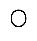 умение вести диалог, строить монолог в любой ситуации (говорение);умение понимать содержание незнакомого текста, используя знание лексического материала и элементы языковой догадки (чтение);умение создавать свои письменные тексты на разные темы с использованием необходимых языковых средств (письмо).Предполагается, что обучение профессиональному общению на английском языке осуществляется на базе уже в достаточной мере сформированных языковых и речевых умений и навыков, с которыми вчерашний выпускник школы приходит в колледж, но к сожалению, средний студент колледжа этими способностями не обладает. Всё это вынуждает преподавателя делать акцент на компенсаторной функции обучения ИЯ, а иными словами, исправлять недостатки школьного образования, «доучивать», а где-то и переучивать студентов.Дополнением к портрету среднего студента будет невысокая мотивация к овладению ИЯ.Этот очевидный факт выглядит весьма парадоксальным в современных условиях всё развивающегося процесса глобальной интеграции, взаимопроникновения и взаимовлияния различных мировых культур. Студенты знают о возможностях, которые перед ними открывает знание иностранного языка. Карьерный рост, как показывают современные социологические исследования, занимает одно из первых мест в рейтинге жизненных притязаний молодых людей. Но всё это, к сожалению, в силу определённых причин и вопреки ожиданиям не способствует формированию у студентов внутренней мотивации.Единственным реальным путем повышения мотивации студентов является формирование у них интереса к занятиям методическими средствами, то есть созданием внешней мотивации.На сегодняшний день далеко не все учебные заведения имеют достаточно хорошую материально-техническую базу и непрерывный доступ к сети интернет. А ведь технологии меняют процесс обучения. Использование современных технологий позволят преподавателю дать возможность учащимся заниматься самостоятельно, что поможет оптимизировать время преподавателя во время урока. Технологии позволяют облегчить процесс выдачи заданий и контроля работы разных учеников, таким образом, осуществляется индивидуальный подход к обучению.Иностранный язык занимает особое положение в учебных заведениях СПО: студенты считают, что они поступили в колледж для того, чтобы получить какую-то специальность, а иностранный язык им не нужен. Иностранный язык рассматривается как второстепенная дисциплина. Поэтому одна из главных задач преподавателя иностранного языка поддерживать интерес к предмету, желание работать изо дня в день. Чтобы этот интерес не пропал у студентов, преподаватель не только должен знать свой предмет, но и искать новые методические приемы, которые развивают познавательный интерес к учению.Для стимулирования мотивации к изучению английского языка и повышению эффективности образовательного процесса при проведении занятий по английскому языку я использую следующие образовательные технологии:Дидактические игрыНа первом курсе, для достижения поставленных целей, я использую следующие игры: грамматические игры, чтобы научить студентов употреблению речевых образцов, содержащих определенные грамматические трудности; практически применять знания по грамматике, создать естественную ситуацию для употребления грамматических конструкций в естественных ситуациях общенияЛексические игры я применяю для закрепления и расширения словарного запаса по изучаемой теме, для тренировки обучающегося в употреблении лексики в ситуациях приближенных к естественной обстановке, активизации его речемыслительной деятельности.Одним из эффективных путей активизации устного общения в профессионально ориентированном курсе является использование ролевых и деловых игр, позволяющих включать в процесс обучения иностранному языку модель будущей трудовой деятельности обучающихся. Кейс технологияОбучение говорению имеет множество трудностей, одной из которых является низкая мотивация студентов. Поэтому в обучении данному виду речевой деятельности я использую кейс-технологию. Студенты не получают готовых знаний, а учатся добывать их самостоятельно. Принятые решения в жизненной ситуации быстрее запоминаются, чем заученные правила.Кейс-технология это метод активного проблемно-ситуационного анализа конкретных задач – ситуаций. Кейс-метод является комплексным и содержит все виды речевой деятельности: чтение, говорение, аудирование и письмо. Суть метода case-study, что в переводе на русский язык означает обучающий случай, заключается в использовании при организации процесса обучения конкретных учебных ситуаций, описаний определённых условий из жизни организации, группы людей или отдельных индивидуумов, ориентирующих студентов на формулирование проблемы и поиск вариантов её решения с последующим разбором на учебных занятиях.Одним из актуальных и востребованных методов, обеспечивающих раскрытие вышеперечисленных компетенций, личностно-ориентированное коммуникативное направление, является проектная деятельность.
Цель метода проекта – развитие активного самостоятельного мышления, применение приобретенных знаний ( лексических и грамматических) на практике, которая дает нам, преподавателям, возможность включить учащихся в реальное общение, которое опирается на исследовательскую деятельность, на совместный труд, и увидеть реальные результаты совместного труда. Таким образом, изучение английского языка должно привести к овладению речевых компетенций, расширению кругозора и развитию интеллектуальных возможностей обучающегося. Учение представляет собой активный процесс, осуществляемый через вовлечение обучающегося в различного рода деятельность и, таким образом, делает его активным участником формирования своей личности.Компьютерные технологииИспользование компьютерных технологий на уроках английского языка и во внеурочной деятельности повышает познавательную активность и мотивацию студентов, обеспечивает интенсификацию процесса обучения и самостоятельной деятельности студентов. Новейшие мультимедийные технологии помогают быстро и эффективно освоить восприятие устной речи, поставить правильно произношение и обучить беглому говорению. Интерактивные программы и игры помогают создать реальные ситуации общения, снять психологические барьеры и повысить интерес к предмету.
Возможности использования Интернет-ресурсов огромны. Глобальная сеть Интернет создаёт условия для получения любой необходимой студентам и преподавателям информации, находящейся в любой точке земного шара: новости, страноведческий материал, зарубежную литературу т. д. На уроках английского языка Интернет помогает решить целый ряд дидактических задач: сформировать навыки и умения чтения, используя материалы глобальной сети; совершенствовать умения письменной речи, пополнять словарный запас; формировать у студентов устойчивую мотивацию к изучению иностранного языка.Таким образом, комплексное использование в учебном процессе всех вышеназванных технологий стимулирует личностную, интеллектуальную активность, развивает познавательные процессы, помогает разнообразить учебную деятельность, а также способствует повышению мотивации к изучению английского языка, что в конечном итоге помогает решать проблемы обучения языку и способствует реализации задач, поставленных ФГОС СПО.Профессиональная направленность в обучении иностранным языкам осуществляется в процессе различных видов деятельности: чтения, устной речи, переводов технического текста и т.д. При этом важно, чтобы обучающиеся овладели профессиональной лексикой. В целях успешного  решения этой проблемы преподавателю необходимо провести отбор лексического материала с учетом специализации.Мне, как преподавателю, приходится разрабатывать методический материал и искать новые методические приемы, которые развивают познавательный интерес к учению. Это и стало моей главной задачей в преподавании дисциплины. При решении этой задачи важную роль играет интеграция со специальными дисциплинами.Со слабоподготовленными обучающимися по иностранному языку решить эту задачу довольно трудно. Профессионально - направленных учебников и пособий по конкретным специальностям и профессиям недостаточно. Тексты профессиональной направленности следует подбирать с учетом посильности и доступности. В начале работы они должны быть небольшими по объему, построенными на изученном языковом материале, в них может быть включено небольшое количество новых лексических единиц. В дальнейшем, когда обучающиеся приобретут некоторый опыт в чтении, материал можно усложнять.Обучение иностранному языку происходит не только на уроках, но и во внеурочное время. Традиционным стало проведение КВН, олимпиад, конкурсов переводчиков технического текста, предметных недель. Если активность первокурсников невысокая, то обучающиеся 2 курса с удовольствием включаются в данные мероприятия и сами являются организаторами. Эти мероприятия способствуют не только качественной подготовке рабочего или специалиста, но и формированию его как активной личности, готовой к самообразованию, саморазвитию и самосовершенствованию.Можно сделать вывод, что профессиональная направленность уроков английского языка повышает интерес к изучению дисциплины, позволяет готовить специалистов, отвечающих требованиям работодателей.Список используемой литературы1. Бим И. Л. Некоторые актуальные проблемы современного обучения иностранным языкам // ИЯШ. 2001.
2. Есенков Ю.В., Ситявина И.А. Управление учебно-познавательной деятельностью студентов в условиях внедрения ФГОС СПО нового поколения - Ульяновск, УИПКПРО, 2014.3. Зайцева С.Е. Формирование мотивации изучения иностранного языка у студентов неязыковых специальностей. Электронный ресурс http://na-journal.ru/2- 2013-gumanitarnye-nauki/283-formirovanie-motivacii-izuchenija- Inostrannogo-jazyka-u-studentov-nejazykovyh-specialnostej.4. Клычникова Б. И. Психологические особенности обучения чтению на иностранном языке. – М.: Просвещение, 2003. 5. Колкер Я. М., Устинова Е. С. Как достигается сотрудничество преподавателя и обучаемого // Иностранные языки в школе. – 2000. – № 11.6. Р.П. Мильруд. Статья в рубрике: ИЯ в системе профобразования, 2013.ИСПОЛЬЗОВАНИЕ ИГРОВЫХ ТЕХНОЛОГИЙ НА УРОКАХ АНГЛИЙСКОГО ЯЗЫКА ДЛЯ ПОВЫШЕНИЯ МОТИВАЦИИ СТУДЕНТОВ.И.В. РузаеваГБПОУ РМ «Ковылкинский аграрно-строительный колледж»В настоящее время иностранные языки становятся одним из главных факторов как социально-экономического, так и общекультурного прогресса общества. Знание английского языка – это безусловный атрибут любого высокообразованного человека. Без успешного овладения навыком коммуникативной компетенции становятся невозможными полноценные международные профессиональные контакты.И ни для кого не секрет, что на пути достижения результатов и усвоения знаний, умений и навыков современные студенты по-прежнему сталкиваются с различными видами трудностей, это и языковой барьер, и проблема мотивации.Проблема мотивации студентов является актуальной не только при обучении английскому языку. Большинство студентов нацелено не на получение знаний, а на получение диплома. К тому же, многие студенты не видят необходимости изучения иностранных языков, ведь есть множество современных приложений в телефонах и компьютерах для перевода слов и целых текстов. Перед преподавателями встаёт вопрос, как же повысить мотивацию студентов к изучению английского языка, что делать в сложившейся ситуации.Каждый преподаватель понимает, что необходимо постоянно поддерживать интерес студентов к языку, чтобы учебный процесс был нескучным и занимательным. Большая роль в поддержании и сохранении интереса к английскому языку, развития мотивационной сферы принадлежит применению на уроках современных образовательных технологий.Одним из видов образовательных технологий является игровая технология. Она основывается на раскрытии потенциала и развитии творческого мышления студентов во время совместного рассмотрения и решения поставленных задач. Проблемами стимулирования мотивации учащихся к изучению иностранного языка с использованием игровых приемов обучения занимались выдающие ученые Бим И.Л., Полат С.С., Скаткин М. Н., Пассов Е.И.  и многие другие. Пассов Е.И., в своей книге «Урок иностранного языка» считает, что: «игра – это 1) деятельность; 2) мотивированность, отсутствие принуждения; 3) индивидуализированная деятельность, глубоко личная; 4) обучение и воспитание в коллективе и через коллектив; 5) развитие психических функций и способностей; 6) «учение с увлечением». [1, с.563].Игра – эффективный прием в арсенале преподавателя иностранного языка, она помогает нам превратить достаточно сложный процесс обучения в увлекательное и любимое занятие. Принято считать, что игра свойственна дошкольному и младшему школьному возрасту. Но многие педагоги, считают, что при правильном подборе игр и их организации они эффективны и на старшем этапе обучения. Игровые технологии являются одной из уникальных форм обучения, которая позволяет сделать интересными не только работу студентов на творческо-поисковом уровне, но и будничные шаги по изучению английского языка. Чтобы игра прошла с максимальной пользой, необходимо чётко представлять для чего она проводится, с какой целью.  Игры группируются по цели использования (фонетика, лексика, грамматика, перевод, страноведение), по функциональной значимости (речевые навыки и умения), по сюжетной линии (ролевые и деловые игры).Известно, что особым фактором в изучении иностранного языка является произношение. К сожалению, у многих студентов наблюдается неясная и смазанная речь. Одним из наиболее популярных и действенных средств для совершенствования дикции и произношения являются скороговорки. Скороговорки очень эффективны, так как они улучшают подвижность языка, артикуляционного аппарата, развивают слуховое внимание, тренируют правильное произнесение звуков.Они необходимы не только для снятия фонетических трудностей, но также полезны для релаксации и переключении с родного языка на иностранный, они помогают создать приятную атмосферу на уроке и поднять настроение студентов. Сначала я знакомлю студентов со скороговоркой в быстром и медленном темпе (произношу сама или слушаем аудио). Затем вместе со студентами произносим изолированно трудные звуки, потом соответственно слово с этим звуком, словосочетание, полностью предложение. Проводится хоровая работа с группой, потом индивидуальная с каждым студентом. Затем предлагаю студентам определить, о чем идет речь в данной скороговорке. Если они затрудняются, то прошу выбрать правильный ответ из нескольких предложенных мною вариантов.После повторения уже выученных скороговорок ввожу новую скороговорку, таким образом, запас выученных скороговорок растет от урока к уроку. Но чтобы в дальнейшем сохранить интерес к данному виду работы, на уроках я стараюсь использовать различные задания-игры. Вот некоторые из них: «Кто быстрее произнесет одну и ту же скороговорку», «Кто больше назовет скороговорок». Или провожу командную игру. Называются поочередно по одной скороговорке. Выигрывает та команда, которая последней называет скороговорку.Таким образом, скороговорки используются мною не только для совершенствования произносительных навыков обучаемых первого курса, но и для стимуляции их речевой деятельности на следующих курсах.Для отработки грамматических структур на уроках я использую грамматические игры. Они учат студентов употреблению речевых образцов, содержащих определенные грамматические трудности, создают естественную ситуацию для употребления данного речевого образца, развивают речевую активность и самостоятельность студентов. Например, грамматические игры могут быть эффективны для закрепления только что пройденного материала. А спустя недели и даже месяцы после того, как был пройден материал, игра – это приятный способ повторить его. Если немного подумать, то можно любое скучное упражнение по грамматике превратить в игру.Я выбираю тему, например, «English Tenses». Группа делится на две команды. На доске пишу предложения с пропусками, в которые нужно по смыслу вставить глагол в нужном времени и перевести на русский язык. Первая команда должна заполнить пропуски, сделав корректный перевод и выбрав нужную форму глагола. Вторая -  делает проверку. Затем участники меняются.Например:1) They (использовать) a new building material yesterday. 2) They (использовать) new building materials every day. 3) They (использовать) a new building material now. 4) They already (использовать) new building materials this year. 5) They (использовать) a new building material tomorrow. Также на своих уроках я провожу лексические игры, которые тренируют студентов в употреблении лексики. Например, я часто провожу игру “Memory Game”. Её цель - развивать память, повторить устойчивые выражения на английском языке: их значение, форму и произношение.Игра используется в групповой работе. Перед началом игры необходимо выбрать список словосочетаний, которые были изучены. Например, по теме «Education»я использую следующие словосочетания:  private school, nursery class, comprehensive school, entrance examination, pass an exam, basic education, educational facilities, GCSE exams, favourite subjects, to fail an exam, technical college и другие.Каждое отобранное выражение надо поделить на две части и каждую часть записать на отдельную карточку. В одну группу складываем карточки, на которых написаны первые части словосочетаний, а в другую — вторые части.Один из игроков открывает карточку первой группы, читает то, что на ней написано, и говорит, какое продолжение должно быть у этого сочетания. Он же открывает карточку из другой группы и тоже читает. Если части сложились в выражение, то эти карточки откладываются. Если выбранное слово принадлежит другому сочетанию, то обе карточки нужно закрыть и запомнить, в каком месте лежат карточки с этими словами. Далее другой студент берёт новую карточку из первой группы и повторяет действие первого игрока.Открывая каждую карточку, студент должен правильно произнести то, что на ней написано, и назвать продолжение. Игра закончена, когда все словосочетания найдены. Такую игру можно проводить после изучения лексики по многим темам. Так как основное назначение иностранного языка как предметной области состоит в овладении студентами умением общаться на иностранном языке, то основой и ведущей целью является формирование коммуникативной компетенции, поскольку язык есть средство общения. Для развития и совершенствования речевых умений студентов используются различные виды деятельности, но наиболее эффективным представляется использование ролевой игры на уроке.«Ролевая игра — это заключительный этап прохождения какой-либо темы, целью которого является, в первую очередь, выход в неподготовленную устную речь. Для студента — это возможность почувствовать, что он действительно может говорить, понимать и быть понятым (не говоря уже о том, что это просто интересно, что это — игра, “действо”); для преподавателя — это возможность ненавязчиво проконтролировать знания студентов, проанализировать их ошибки, а также аспекты языка, которые требуют доработки» [2, с.3].«Во время хорошо организованной ролевой игры студент активен 100 % времени. Даже когда он просто слушает, информация нужна ему, и он должен на нее реагировать, он заинтересован» [2, с.4].Сначала следует начинать с ролевых игр в парах, так как даже с хорошей языковой подготовкой многие студенты сначала теряются.Парные ролевые игры очень хорошо проводить, привязывая их к темам урока. Примером таких мини-ролевых игр могут служить следующие игры:1. Вы на международном конкурсе WorldSkills. Вам нужно познакомиться с участниками.2. Вам нужно узнать, где находится мастерская (актовый зал, конференц-зал) и т.д. Если студенты слабые я практикую так называемые “Skeleton dialogues”:Сначала даю полный диалог, отрабатываем его чтение, затем студентам выдаю диалог, в котором информация отсутствует. A Talk at the WorldSkills Competition.- Hello! I am Alexander.- Hello! I am Mark. I am from Germany. Where are you from?- I am from Russia. I am a welder.- I am a welder too. Where are you going to work after finishing your college?- Maybe I will work at a shipbuilding plant. I love ships. What about you?- I am interested in cars.- Let me guess. You will work for the largest company of Germany.- Yes, exactly.Затем выдаю диалог с пропущенными словами. - Hello! I am ___.- Hello! I am ___. I am from ___-. Where are you from?- I am from _____. I am a _____.- I am _____ too. Where are you going to work after finishing _____?- Maybe I will work at a _____. I love ____. What about you?- I am interested in _____.- Let me guess. You will work for _______.- Yes, exactly.Затем ролевые игры проводятся с большим количеством участников.Например, в конце темы «Моя будущая профессия, карьера» я провожу ролевую игру -   «Собеседование при приёме на работу».Сначала идёт подготовительный этап. Я сообщаю тему студентам и распределяю роли. Также можно дать текст или диалог по соответствующей теме или студенты самостоятельно находят информацию. Затем мы изучаем лексический материал по теме и тренируем грамматические структуры.После этого проводится  самостоятельная работа по написанию резюме, работа по заполнению анкеты. Студентам также предлагаются типичные вопросы, задаваемые в ходе собеседования о приеме на работу, для продумывания возможных вариантов ответов. Далее группа делится на подгруппы, состоящие из нескольких человек. Один студент из подгруппы будет исполнять роль сотрудника отдела кадров, остальные – соискателей на должность. Исполняющий роль сотрудника отдела кадров должен заранее продумать вопросы для собеседования, взяв за основу данный мной или найденный самостоятельно материал. Соискатели, в свою очередь, должны подготовиться к собеседованию, прийти с написанными заранее резюме (анкетами), просмотреть вопросы, которые обычно задают на собеседовании, и подготовить свои ответы на них. Таким образом, использование игровых имитационных методов активного обучения способствует эффективному формированию как речевой, коммуникативной, так и общепрофессиональной компетенции у студентов. Ролевые игры, моделирующие ситуации реального делового, профессионального общения, максимально приближены к будущим профессиональным потребностям специалиста. Они мотивируют обучающихся преодолевать языковой барьер и «примерять» на себя различные роли. В заключение нужно отметить, что студенты проявляют активность именно в игре. Управление игровой деятельностью на уроках английского языка помогает решить многие психолого-педагогические проблемы группы, помогает её участникам преодолеть трудности, барьеры, выработать адекватные формы поведения, и, безусловно, повысить мотивацию к изучению английского языка, поскольку опыт, приобретенный в ситуациях искусственно созданного общения, можно применить в реальных условиях.Список использованных источников1. Пассов,   Е. И.  Урок    иностранного     языка   / Пассов Е. И., Кузовлева Н.Е. – Ростов н/Д: Феникс; М: Глосса Пресс, 2010. – 640 с.2. Создание и проведение ролевых игр на английском языке: методические рекомендации для преподавателей [Текст] : сост. И. Б. Васильева, В. М, Шафоростова; Гос. ун-т — Высшая школа экономики. — М.: Изд. дом ГУ ВШЭ, 2005. — 38 с. ПРОБЛЕМЫ И ПУТИ ИХ РЕШЕНИЯ ПРИ ОБУЧЕНИИ АНГЛИЙСКОМУ ЯЗЫКУТришкина Н. В.ГБПОУРМ «Инсарский аграрный техникум»Актуальность изучения английского языка продиктована потребностями современного мира. В наши дни английский язык превратился в международный язык общения.Целью обучения иностранному языку в СПО ставится развитие и формирование общей коммуникативной  компетенции и профессионально - коммуникативной компетенции. Основные задачи, которые необходимо решить  при изучении английского языка: систематизация, активизация, развитие языковых, речевых, социокультурных знаний, умений, формирование опыта их применения в различных речевых ситуациях, в том числе ситуациях профессионального общения; развитие навыков самостоятельной работы, творческих и интеллектуальных способностей студентов.Но, к сожалению, содержание образовательного процесса обученияиностранным языкам в учреждениях СПО  не в полной мере соответствует заявленным задачам, так как существует  ряд проблем, с которыми сталкиваются как преподаватели, так и  обучающиеся при изучении иностранных языков.Одной из проблем является изменение качественного состава студентов: в учебные заведения СПО пришли в основном обитатели «школьной камчатки» и лишь небольшое количество обучающихся с хорошими отметками. Входной  контроль, который  проводится на первом занятии, выявляет  разный уровень школьной языковой подготовки  вновь поступивших студентов. Обнаруживается проблема  в ограниченности знаний во всех видах учебной деятельности у большинства обучающихся, нежелание преодолеть пассивность и минимализм в работе.Возникает проблема перед преподавателем: надо «доучить» до уровня, но не видим желания и стремления у обучающихся дотянуться до этого уровня. Преподаватель,  в свою очередь должен строить процесс обучения в соответствии с программой.Другая  группа проблем психологического характера: внутренняя неготовность обучающихся к изучению иностранных языков, неуверенность в своих силах,   преодоление языкового барьера. Основная задача преподавателя - это помочь студенту  преодолеть эти трудности.В самой преподавательской деятельности также есть проблемы. Большую сложность представляют студенты разных уровней, которые обучаются в одной группе. Приходится “поломать голову», чтобы  найти решение. Что можно и нужно сделать? Во-первых, составить полный список проблем, которые возникают у студентов, несмотря на их разные уровни. Во-вторых, нужно выявить сходства и отличия этих сложностей и проблем. При выявлении кто в группе сильнее, а кто слабее можно грамотно организовывать занятиях в группах и парах, а также грамотно подбирать упражнения и активности.К каждому студенту преподаватель должен найти индивидуальный подход. Быть более терпеливыми и понимающими. В группе необходимо установить свои четкие и строгие правила, а также понять, что поможет студентам использовать свой родной язык во время занятия все меньше и меньше.Нас сегодняшний день не все учебные заведения имеют достаточно хорошую материально-техническую базу и непрерывный доступ к сети интернет. И это тоже важнейшая проблема, препятствующая повышению качества знаний обучающихся.В 2020 в стране   было принято решение о переводе образовательных учреждений на дистанционный формат работы в связи с необходимыми мерами по предотвращению распространения коронавирусной инфекции. И сразу  возникла проблема организации работы в удаленном режиме: с отсутствием у обучающихся и преподавателей компьютеров или смартфонов с выходом в интернет. В то же время не все преподаватели оказались готовы выработать новые модели коммуникации со студентами и проведения уроков через различные средства для дистанционной работы. Помимо этого возникли и другие проблемы, связанные с такой формой обучения: отсутствие образовательной платформы для  организаций СПО, отсутствие у обучающихся  навыка самостоятельной работы  на онлайн- сервисах. Самая главная проблема- отсутствие технических возможностей (не хватает скорости интернета, устойчивости канала связи, техники, способной обеспечить работу с видео).У большинства студентов уровень доходов семьи не позволяет оплачивать дорогой тариф, а также дома отсутствует какая-либо оргтехника и есть только смартфон.У  преподавателей стали возникать проблемы с подбором учебного материала, который должен даваться в соответствии с потребностью и успеваемостью студента.  Происходит снижение социального взаимодействия  вследствие отсутствия обратной связи студентов и преподавателя. Появились проблемы, связанные с эмоциональным напряжением, и ненормированным рабочим днём.Для преодоления проблем в обучении английскому языку преподавателю необходимо сформировать мотивацию, т.е. положительное отношение студентов к иностранному языку как учебной дисциплине и осознанная потребность в овладении знаниями в этой области. Для этого нужна продуманная система методически и психологически продуманных приемовВ данном вопросе большую роль играет, помимо мотивации обучающихся, актуальность и привлекательность предлагаемых учебных материалов, а также профессиональная и деловая компетенция преподавателя.Заинтересованность обучающихся на начальном этапе, как правило, является очень высокой, и перед преподавателем стоит задача поддержания ее путем широкого привлечения новейших учебных пособий и актуального дополнительного материала. Для  активизации внимания  на первых уроках  я использую ситуативное приветствие, а при введении нового материала привлекаю интересные факты и подробности, которые дают «вау» - эффект. Для отработки лексического материала привлекаю наглядность (рисунки в графических редакторах Medibangpaint), стикеры, мемы. При закреплении изученной темы  использую приложение ZIPGrade, конструктор квестов Learnis.ru .Для стимулирования мотивации к изучению английского языка и повышению эффективности образовательного процесса при проведении занятий  нужно использовать образовательные технологии: дидактические  игры, проектная технология, кейс-метод.Проектная технология способствует развитию самостоятельного мышления студента. Студент учится  не просто запоминать и воспроизводить знания, но применять их на практике. Выполнение проектных заданий позволяет студентам видеть практическую пользу изучения иностранного языка, следствием чего является повышение интереса и мотивации к изучению данного предмета. Обучение посредством активного включения студента в процесс обучения, ведет к овладению искусством коммуникации. Даже недостаточно мотивированные студенты проявляют интерес к языку во время выполнения творческих заданий. Формой продукта проекта могут быть  рефераты, тематические газеты, презентации в программе Power Point  и другие.Работа над проектом формирует у студентов способность к самостоятельным действиям, учит пользоваться справочной литературой, отделять главную информацию от второстепенной, развивает их творческие способности и способность оценивать эффективность и качество своей работы.Кейс технология  содержит все виды речевой деятельности: чтение, говорение, аудирование и письмо. Суть метода case-study заключается в использовании при организации процесса обучения конкретных учебных ситуаций, описаний определённых условий из жизни организации, группы людей или отдельных индивидуумов, ориентирующих студентов на формулирование проблемы и поиск вариантов её решения с последующим разбором на учебных занятиях. К примеру, при изучении темы «Физкультура и спорт. Здоровый образ жизни», студенты обсуждали хорошие и вредные привычки, разрабатывали рекомендации по здоровому образу жизни. Они получали опорные слова и выражения, картинки,    используя которые старались придумать лучший вариант высказывания.Смысл работы состоит в том, чтобы приобретаемый в специально созданных условиях опыт студент смог перенести в реальную языковую среду и успешно его использовать. При использовании кейс - технологии студенты начинают думать, анализировать, развивать навыки ведения дискуссии, опираясь на свой собственный опыт, формулировать выводы, применять на практике полученные знания, предлагать свой собственный взгляд на проблему. Даже слабоуспевающие смогут принимать участие в обсуждении вопросов, так как нет однозначных ответов, которые надо выучить. Использование данной технологии направлено на развитие внутренней мотивации студентов и обладает наибольшей побудительной силой.Технологии меняют процесс обучения. Использование современных технологий позволят преподавателю дать возможность учащимся заниматься самостоятельно, что в свою очередь дает возможность оптимизировать время преподавателя во время урока. Технологии позволяют облегчить процесс выдачи заданий и контроля работы разных учеников, таким образом, осуществляется индивидуальный подход к обучению.Решать эти проблемы также помогает личностно-ориентированный подход, который учитывает персональные интересы студентов, их индивидуальные особенности и создает предпосылки для большей результативности обучения. При этом подходе создаются особые отношения между студентами и преподавателями, между самими студентами, формируются многообразные обучающие и воспитывающие среды.Одна из главных задач преподавателя английского языка поддерживать интерес к предмету, желание работать изо дня в день. Чтобы этот интерес не пропал у студентов, преподаватель не только должен знать свой предмет, но и искать новые методические приемы, которые развивают познавательный интерес к учению.Конечно, помимо указанных проблем существует ряд других, что говорит о том, что система преподавания иностранных языков требует серьёзной доработки, способствующей разрушению старых стереотипов пассивного обучения, заставляющих учеников мыслить, искать совместно с учителем ответы на сложные жизненные вопросы.Источники:1.Васильева М.М. Условия формирования мотивации при изучении иностранного языка. -М., Педагогика, 1988.2. Панов Е.М.  «Основы методики обучения иностранным языкам».- Москва, 1997.ФОРМИРОВАНИЕ ФУНКЦИОНАЛЬНОЙ ГРАМОТНОСТИ НА УРОКАХ АНГЛИЙСКОГО ЯЗЫКАФабричнова Наталья Ивановна преподаватель иностранного языка, с. РождественоГБПОУ РМ «Ичалковский педагогический колледж»«Мои ученики будут узнавать новое не от меня;Они будут открывать это новое сами.Моя задача - помочь им раскрыться и развить собственные идеи»
(И. Г. Песталоцци)В современном мире уже не возникает вопрос «Зачем нужен иностранный язык?».  Мы все чаще сталкиваемся с необходимостью использования иностранного языка и в профессиональной деятельности, и в повседневной жизни: работа за компьютером, общение в соцсетях, просмотр видеороликов, участие в конкурсах и соревнованиях. Кроме того, в современном мире люди стали больше путешествовать, а это прекрасная возможность осваивать другую культуру и в то же время нести свою.Современному обществу требуются люди, умеющие быстро адаптироваться к изменениям, происходящим в мире. Объективной исторической закономерностью в настоящее время является повышение требований к уровню образованности человека.На сегодняшний день требования к студентам профессиональных образовательных учреждений существенно возросли, что изменило процесс преподавания, его методы и цели. Если ранее обучение иностранному языку в неязыковом учебном заведении в первую очередь было направлено на изучение специальных текстов (чтение, перевод и понимание), то сегодня цель преподавания – это обучение коммуникативным навыкам вместе со знанием языка и специальности.Другие ориентиры требуют развитости навыков монологической и диалогической речи, что становится причиной широкого использования новых методов и форм коммуникативного обучения, которые акцентируют внимание преподавателя на таких его видах, как дискуссия, презентация, ролевая игра, проект. Перечисленные методы обучения нацелены на большую вовлеченность студентов в процесс подготовки и предоставления изученного материала. В современном понимании, информационная технология обучения – это технология в педагогике, которая использует особые способы, технические и программные средства в работе с информацией.Формирование профессиональной иноязычной коммуникативной компетенции как ключевая цель подготовки  специалиста, подразумевает его готовность и способность решать коммуникативные задачи в сфере профессиональной деятельности, осуществлять поиск и анализ информации, что необходимо в изучении опыта зарубежных стран, а также в работе с литературой и документацией в сфере определенной специализации.Все это подразумевает владение знаниями, навыками и умениями практического характера, позволяющие будущему специалисту применять иностранный язык как средство информационной деятельности, систематическое пополнение профессиональных знаний, общения и культуры в целом.Отличный уровень языкового развития представляется в нашем мире все более важным в достижении успеха в жизни. Опыт лингвистической активности студентов дает возможность сформировать у них умения, которые в дальнейшем востребованы во всех предметных областях, как в процессе обучения, так и в последующей жизни:  осуществлять сопоставление, анализ, моделирование языкового материала из одного или нескольких языков.Универсальными являются и навыки работы с терминологией, словарями и справочниками, а также навыки исследования языкового материала, вырабатываемые у студентов, если преподаватель систематически осуществляет стимуляцию их к данным видам деятельности.  Функциональная грамотность – одно из центральных понятий в образовательном процессе на сегодняшний день – способность человека использовать навыки чтения и письма в условиях его взаимодействия с социумом. Мы помним, что основной целью обучения иностранному языку является формирование навыков свободного общения и практического применения, поэтому можно смело утверждать, что на уроках английского языка учитель работает по всем направлениям формирования функциональной грамотности. Уровень овладения находится в зависимости от способностей и индивидуальных особенностей студента, при котором за критерий оценки деятельности студента принимают его усилия в овладении данным материалом, его применению в творческом направлении. Основная задача преподавателя – стимулировать речемыслительную активность студентов, создать ситуативность обучения, другими словами смоделировать такую учебную ситуацию, которая спровоцирует учащихся на спонтанную речь. Реалии современного мира требуют от студентов развития, прежде всего не теоретических знаний, а компетенций, то есть знаний, реализованных в навыках – а именно, навык коммуникации. Поэтому в последние годы в научной литературе так часто встаёт вопрос о так называемом «осмысленном обучении», которое подразумевает активную вовлеченность учащегося в процесс обучения навыкам общения. Осмысленное обучение должно иметь своим итогом функциональную грамотность, которая представляет собой «способность человека использовать навыки чтения и письма в условиях его взаимодействия с социумом:- оформить счет в банке, - прочитать инструкцию, заполнить анкету обратной связи и т.д.То есть это тот уровень грамотности, который дает человеку возможность вступать в отношения с внешней средой и максимально быстро адаптироваться и функционировать в ней.Согласно новейшей методологии, функциональную грамотность можно представить в виде следующих уровней:1) Поиск необходимой информации в тексте по простому критерию, 2) Поиск необходимой информации в тексте по множественному критерию, 3) Противоречивая информация и работа с ней и отрывками,4) Скрытая информация и контекст – установление последовательности отрывков текста, 5) Свободный пересказ текста, в том числе с выводами и гипотезами относительно скрытых смыслов и подтекстов. Для формирования осознанного обучения я применяю в своей работе несколько методов: Word Web («Словесная паутина»), «Know-Want to know- Have learnt» («знаю-хочу узнать - узнал»). В рамках метода «Словесная паутина» студенты  пишут небольшие эссе по мотивам прочитанного текста.Эти методы, кроме всего прочего, помогают вычленять частное из общего, таким образом, текст подвергается критическому анализу, обучаемый учится работать «изнутри» текста. В последнее время,  активно использую технологию BYOD (Bring your own device). В условиях модели BYOD преподаватель не навязывает какой-либо конкретный инструмент для решения учебных задач. Вместе с тем, преподаватель формирует культуру пользования мобильными телефонами. Телефон может и должен служить средством добывания новых знаний. Деньги, потраченные на покупку данного средства связи, должны отработать свое! На мой взгляд, это тоже один из путей формирования функциональной грамотности.1. Каждый обучающийся выбирает удобное для себя устройство, сетевой сервис.2. Модель BYOD позволяет оперативно работать с информацией и представлять результаты работы.3. Выполнение заданий on-line индивидуально или в группе обеспечивает оперативность обработки результатов, экономичность во времени, открытый доступ к результатам.4. Разнообразие информационных ресурсов в сети Интернет способствует углублённому изучению творчества писателей.5. Появляется возможность осуществить дифференцированный подход и варьировать учебный материал для учащихся с разными уровнями мотивации и владения учебным предметом.6. Развивается информационная культура обучающихся.Можно выделить несколько особенностей заданий для оценки функциональной грамотности:- задача, поставленная вне предметной области и решаемая с помощью предметных знаний;- в каждом из заданий описывается жизненная ситуация;- контекст заданий близок к проблемным ситуациям, возникающим в повседневной жизни;- ситуация требует осознанного выбора модели поведения;- вопросы изложены простым и ясным языком;- используются иллюстрации, таблицы, схемы, диаграммы.Мир развивается, следовательно, требования к знаниям растут, формируются новые качественные показатели. Функциональная грамотность выступает показателем способности человека адаптироваться к изменениям социума. Для ее формирования необходимо создавать на уроке особую образовательную среду. Ведь мы, педагоги, обязаны развивать ее в любом ученике, способном и не очень. Должны суметь найти подходы и методы, чтобы развивать человека, который сможет ориентироваться в современном мире, способного найти пути решения своих проблем.Интерактивные методы обучения позволяют нормировать функциональную грамотность обучающихся, развивать основные навыки и умения, мотивировать обучающихся, воспитывать их внутреннюю самооценку.Функциональная грамотность – это способность человека вступать в отношения с внешней средой и максимально быстро адаптироваться и функционировать в ней. Развитие функциональной грамотности основано, прежде всего, на освоении предметных знаний, понятий, ведущих идей. Поэтому главной задачей в системе российского образования является формирование функциональной грамотности личности обучающегося, чтобы каждый ученик мог компетентно войти в контекст современной культуры в обществе, умел выстраивать тактику и стратегию собственной жизни, достойной Человека.Список использованных источников1. Гин А.А. Приемы педагогической техники. - Вита-Пресс, 2001 г.2. Методическое пособие «Особенности формирования функциональной грамотности учащихся основной школы при освоении дисциплин общественно-гуманитарного цикла», Астана, 2013 г. 3. Пассов Е.И. Коммуникативный метод обучения иноязычному говорению. - Москва, 1991 г. 4. Полат Е.С. Метод проектов на уроках иностранного языка. Ж. Иностранные языки в школе.2000г. №2, 3 Ресурсы интернета5. Панфилова Е. И. К вопросу о развитии функциональной грамотности учащихся на уроках английского языка // Научно-методический электронный журнал «Концепт». – 2015. – Т. 30. – С. 51–55. – URL: http://ekoncept.ru/2015/65081.htm. 26. Сайт «Образование для новой эры» http://www.о-мир.рф/ Анатолий Гин, Сергей Фаер, Ирина Андржеевская.7. Фестиваль педагогических идей http://festival.lseptember.ru.ПРОБЛЕМЫ И ПУТИ ИХ РЕШЕНИЯ ПРИ ОБУЧЕНИИ АНГЛИЙСКОМУ ЯЗЫКУФилина Наталья Петровна ГБПОУ РМ «Темниковский сельскохозяйственный колледж»Проблема повышения культурного уровня молодежи средствами иностранного языка приобретает особое значение в настоящее время, когда осуществляется широкое сотрудничество с зарубежными странами, владение иностранным языком дает доступ к культуре других народов и способствует воспитанию, образованию и всестороннему развитию личности студента, его культуре. В связи с этим формирование ценностного отношения к культуре становится актуальной проблемой. Формирование ценностного отношения студентов к иноязычной культуре – это целенаправленный процесс социализации студенческой молодежи, в основе которого лежит взаимодействие педагогов и студентов, в котором социальное значение иноязычной культуры приобретает для ребят личностный смысл, расценивается как нечто значимое для жизни общества и для себя.На сегодняшний момент Федеральный Государственный Образовательный Стандарт  во главу угла ставит развитие личности студента. Данная задача требует от преподавателя нового подхода к организации процесса обучения. Урок, как и было раньше, остается основной единицей обучающего процесса. Но теперь изменились требования к проведению урока, предложена другая классификация уроков. Специфика системно-деятельностного подхода предполагает и другую структуру урока, которая отличается от привычной, классической схемы. К современному уроку предъявлены новые требования:- урок обязан иметь личностно-ориентированный, индивидуальный характер;- в приоритете самостоятельная работа учеников, а не учителя;- осуществляется практический, деятельностный подход;- каждый урок направлен на развитие универсальных учебных действий (УУД): личностных, коммуникативных, регулятивных и познавательных.Авторитарный стиль общения между студентом и преподавателем уходит в прошлое. Теперь задача педагога — помогать в освоении новых знаний и направлять учебный процесс.Исходя из этого сегодня система  СПО также внедряет новые образовательные стандарты, и я, как и  многие педагоги, задалась вопросами:  как организовать эффективную образовательную среду? Как вырастить познавательные потребности студентов? Как воспитать  личность, готовую к жизни в высокотехнологичном, конкурентоспособном мире?Я полностью согласна с тем, что сегодня преподаватель не источник информации, а «штурман», который учит студента самому прокладывать курс. Такое обучение можно назвать сотрудничеством,  приносящим удовлетворение всем участникам образовательного процесса.Не секрет, что всегда есть студенты, которые приходят в колледж с практически нулевым уровнем знаний английского языка. Поэтому в своей педагогической деятельности я придерживаюсь принципов личностно-ориентированного обучения:-Студент не объект, а субъект образовательного процесса;-Обучать не всех, а каждого;-Все студенты разные и надо дать возможность развиваться с собственной скоростью.Стараюсь, чтобы материал, который даётся на занятиях, был доступен, понятен, интересен. Для этого необходимо четко представлять тот уровень, на котором этот материал должен быть усвоен: уровень представления; уровень знаний; уровень умений и навыков; уровень творчества. В современных условиях подачи знаний необходимо применять информационно-коммуникативные технологии, в связи с этим в своей профессиональной деятельности я активно использует интернет ресурсы. На своих занятиях применяю On-line переводчик, использую интерактивную доску для выполнения лексико-грамматических упражнений, демонстраций презентаций в PowerPoint, провожу обучение студентов по веб-сервису Контур по различной тематике, веду работу по вовлечению студентов в интернет конкурсы и олимпиады. Провожу контроль знаний студентов в Системе Краб. Также на своих занятиях использую игровую, познавательно-развлекательную форму подачи учебного материала, что помогает мне не только расширить лексический запас студентов, углубить и закрепить их знания по грамматике, развить навыки активного говорения, повысить интерес к изучению английского языка, но и формировать ассоциативное мышление, навыки общения в коллективе, творческую инициативу. Считаю, что в современных условиях необходимо создание психологически комфортной среды на учебных занятиях, так как это ведет к тому, что каждый студент поверит в себя, в свои силы и возможности, учится испытывать радость от общения на английском языке. Учебный труд интересен, если он разнообразен, поэтому для успешного усвоения материала я провожу различные типы уроков: урок - лекция, урок - защита проектов, урок – путешествие и т. д. Мной было разработаны и проведены внеклассные мероприятия по страноведению: новогодний марафон «Новый год в разных странах», волшебный лабиринт «Здоровый образ жизни», «Праздники стран изучаемого языка».Под моим руководством студенты принимают участие в различных конкурсах и олимпиадах и показывают хорошие результаты: Республиканский творческий конкурс видеороликов «Мой край родной, Мордовия моя» (победа),  Республиканский творческий конкурс мультимедийных презентаций «О той, что дарует нам жизнь и тепло» (победа),  Республиканский заочный конкур презентаций «XXI Centurys Student» (участие),  Республиканский конкурс сочинений «Иностранный язык в моей жизни» (участие), Республиканская   олимпиада по английскому языку среди студентов СПО Республики Мордовия (3 место), Всероссийское конкурсное мероприятие «Английский язык» (диплом лауреата) Но для того чтобы идти вперед и делать лучше, чем ты можешь, надо постоянно повышать своё профессиональное  мастерство, знать передовой педагогический опыт, сравнивать со своими трудовыми накоплениями, творчески преломлять узнанное в соответствии со своим преподавательским «Я». Проблемы есть и их не мало. И решать их, просто необходимо, чтобы студент видел в тебе педагога нового типа, которому он позволит  так воздействовать на себя, чтобы образование вошло в его волю, ум, чувства, совесть.Список использованных источников1. Андоркина Н.М. Проблемы обучения иноязычному общению в преподавании иностранного языка. Каро, Санкт – Петербург, 2001.2. Есенков Ю.В., Ситявина И.А. Управление учебно-познавательной деятельностью студентов в условиях внедрения ФГОС СПО нового поколения - Ульяновск, УИПКПРО, 2014.3. Зайцева С.Е. Формирование мотивации изучения иностранного языка у студентов неязыковых специальностей. Эл.ресурс http://na-journal.ru/2- 2013-gumanitarnye-nauki/283-formirovanie-motivacii-izuchenija- Inostrannogo-jazyka-u-studentov-nejazykovyh-specialnostej.4. Нагимова Н. И. Реализация современных подходов к обучению в соответствии с федеральными государственными образовательными стандартами начального и среднего профессионального образования Методическое пособие, Ульяновск, УИПКПРО. 2012РЕАЛИЗАЦИЯ ИНТЕГРИРОВАННЫХ СВЯЗЕЙ В ПРЕПОДАВАНИИ ИНОСТРАННОГО ЯЗЫКА В МЕДИЦИНСКОМ КОЛЛЕДЖЕЧибрикова Светлана Ивановнапреподаватель английского языка,ГБПОУ РМ «Темниковский медицинский колледж»Проработав 18 лет учителем английского языка в общеобразовательных учреждениях и продолжив свою трудовую деятельность в медицинском колледже, хотелось бы отметить, что обучение иностранному языку в учреждениях СПО медицинского профиля является неотъемлемой частью системы профессионального образования и рассматривается не только как средство межкультурного общения, но и как средство самообразования, приобщения к профессиональному опыту других стран.Интерес к проблеме интеграционных связей неслучаен. В настоящее время на рынке труда требуются высоко квалифицированные специалисты, владеющие английским языком.  Знание языка дает  возможность:принять участие в конкурсах (чемпионатах) профессий, WorldSkills, в том числе и студентам-медикам;для общения с пациентами, прибывшими из-за границы;требование владения английским языком часто необходимо при устройстве на работу в частные клиники.Это все потребовало существенных изменений содержания и методов обучения, вызванных глобальными процессами современного развития наук - их интеграцией и дифференциацией. А процесс  интеграции представляет собой форму воплощения межпредметных связей на качественно новой ступени обучения.Корни процесса интеграции, как нам известно, лежат в далеком прошлом классической педагогики и связаны с идеей межпредметных связей. Сама идея межпредметных связей зародилась в ходе поиска отражения целостности природы в содержании учебного предмета.Выдающийся педагог Ян Амос Коменский утверждал, что все, находящееся во взаимной связи, должно преподаваться в такой же связи [1]К идее межпредметных связей обращались многие педагоги, развивая и обобщая ее. Итак, необходимость интеграционных связей заключается в природе мышления, диктуется объективными законами высшей нервной деятельности, законами психологии и физиологии.Курс иностранного языка в контексте среднего профессионального образования способствует обеспечению интеграционных связей при подготовке компетентных специалистов, владеющих как основами языка, так и языком специальности.Преподавание иностранного языка в колледже непосредственно связано с будущей профессиональной деятельностью.Реализация интегрированных связей начинается с выбора лексических тем как общепрофессиональных, так и специальных дисциплин, изучаемых в колледже. Выбор тем осуществляется с учетом интеграционных связей с такими общеобразовательными и специальными дисциплинами как:Основы латинского языка с медицинской терминологией;Анатомия и физиология человека;Основы патологии;Фармакология;Здоровый человек и его окружение;Сестринское уход в акушерстве и гинекологии и других клинических междисциплинарных курсах. Для успешной работы в любой области специалисту необходимо правильно понимать, точно и грамотно применять соответствующую специфическую терминологию. В целях   решения этой задачи осуществляется отбор лексического материала с учетом специализации.Отобранная лексика ориентирована как на устную, так и на письменную речь. Составление  графологических схем-ассоциаций слов, предлагаемое студентам, позволяет систематизировать и закрепить знание лексики по ряду тем, тренирует студентов в правильном написании и произношении слов, развивает логическое мышление.Знание медицинской лексики необходимо студентам для чтения профессиональной литературы и совершенствования устной речи, для общения с пациентами и медицинскими работниками из других стран.Тексты для чтения, перевода и аудирования подбираю в соответствии с лексическими темами, большинство изучаемых текстов аутентичны. Например: «Pregnancy»  -  «Беременность»; “The story of the birth”- « История родов»;   “Herbs for Pregnancy and Birth”- «Применение лекарств во время беременности и родов».  Большое внимание уделяю развитию у студентов умения самостоятельно работать над аутентичными текстами, используя словари и справочную литературу. Подобные формы работы позволяют заложить прочные основы практического владения профессиональным медицинским языком, обучить технике перевода и элементам аннотирования специальной литературы на английском языке.Развитие умений диалогической речи начинается с отработки речевых оборотов, включая профессиональную лексику.Эффективной формой работы является ролевая игра, в процессе которой  студенты прогнозируют ситуации, возникающие при общении с коллегами и пациентами.Для реализации интегрированных связей при обучении иностранному языку важное место отвожу развитию монологической формы речи. Студентам предлагаю подготовить ряд сообщений по изучаемым темам. По теме «Общий уход. Сестринские манипуляции» студенты описывают алгоритм одной из сестринских манипуляций: измерение пульса, температуры, обработки пуповины новорожденного и т.д.Письменная речь служит средством обучения иностранному языку и используется для записи профессиональной лексики, ключевых слов и выражений, составление плана сообщения по теме, при сборе анамнеза, записи паспортных данных пациента и т.д.Являясь составной частью медицинского образования, иностранный язык способствует лучшему усвоению уже изученного на других дисциплинах материала и интеграции всего учебного процесса.Таким образом, интегрированные связи повышают мотивацию при изучении иностранных языков и формируют коммуникативную компетенцию, которая является одной из составляющих при подготовке высококвалифицированного, конкурентоспособного специалиста медицинского профиля среднего звена.ЛитератураКоменский В.Я. Великая дидактика.-М.,1959Морозова Н.Л. Профессионально направленная технология - условие формирования практических навыков специалистов// Среднее профессиональное образование, 2019,№8Тишкова С.И. Изучение иностранного языка – дополнительная возможность для реализации личности студента//Специалист, 2019,№7Шмелькова Н.В. Профессионально ориентированное обучение иностранному языку//Среднее профессиональное образование,2020, №7ИСПОЛЬЗОВАНИЕ СОВРЕМЕННЫХ ТЕХНОЛОГИЙ.О.В.  Швечкова ГБПОУ РМ «Краснослободский медицинский колледж»Предмет английского зыка является одним из наиболее актуальных и востребованных. Актуальность изучения английского языка продиктована потребностями современного мира. Все сферы жизнедеятельности в той или иной степени требуют знаний английского языка. Он становится востребованным с каждым годом. В нашем колледже изучению английского языка уделяется большое внимание. Целью обучения является развитие и формирование общей коммуникативной компетенции и профессионально-коммуникативной компетенции. Задачами обучения английскому языку являются систематизация, активизация, развитие языковых, речевых, социокультурных знаний и умений, а также формирование опыта применения этих знаний и умений в различных речевых ситуациях профессионального обучения. При обучении английскому языку развиваются также навыки самостоятельной работы, творческие  способности студентов. Но при обучении английскому языку преподаватель сталкивается с рядом проблем. Из своего опыта могу назвать несколько проблем, с которыми мне приходится сталкиваться в процессе обучения английскому языку.Это:Разный уровень школьной языковой подготовки студентов.Неуверенность в своих силах и преодоление языкового барьераНедостаточный уровень технической оснащенности учебных кабинетов и недостаточное количество учебников и учебных пособий для СПО, имеющих профессиональную направленность.В последнее время с сокращением учебных заведений НПО изменился, конечно же, качественный состав студентов. В СПО приходят, в основном, «троечники» и лишь небольшое количество обучающихся с хорошими и отличными отметками. Таким образом, с первого занятия перед преподавателем встает очень важная проблема. Если уделять больше внимания слабому студенту, то процесс обучения начинает тормозить. Ведь у каждого преподавателя есть программа, в соответствии с которой он строит процесс обучения. Но иногда и, поступившие в колледж, с хорошими и отличными отметками, неуверенны в своих силах, то возникает проблема преодоления языкового барьера. Иногда студент знает достаточно, но сказать не решается. И основная задача преподавателя в этой случае состоит в том, чтобы помогать студенту - выражать свои мысли чужим языком, не боясь ошибиться. Решать эти проблемы на занятиях помогает личностно-ориентированный подход, а также развитие мотивационной сферы студента. Преподаватель должен создавать такие условия, при которых у обучающихся появляются внутреннее побуждение к обучению, т.е. мотивация.Для того чтобы появилась мотивация к изучению английского языка, а также повысилась эффективность образовательного процесса, и в то же время, чтобы решились уже две основные проблемы, я использую некоторые инновационные образовательные технологии:Использование кейс – технологии.Данную технологию я использую при обучении говорению. Студенты не получают готовых знаний, а учатся добывать их самостоятельно. Принятые решения в жизненной ситуации быстрее запоминаются, чем заученные правила. Например, при работе над темой «Лондон», «Вашингтон», «Москва», «Санкт-Петербург» с целью развития навыков и умений монологической речи, студентам 1 курса даются изображения  достопримечательностей данных городов. Студенты, используя опорные слова и выражения, совершают путешествие по этим городам, рассказывая о достопримечательностях.При изучении темы «Оказание первой помощи» на III курсе повторяется грамматическая тема «Модальные глаголы», а также происходит разбор ситуаций на практике. Студенты учатся оказывать первую помощь при ушибах, переломах, кровотечениях, шоке, солнечном ударе, отравлении. Студенты в различных ситуациях принимают участие в каком-либо действии  и принимают  решение.При использовании кейс – технологии студенты начинают думать, анализировать, принимать на практике полученные знания, предлагать свой собственный взгляд на проблему. При обсуждении различных вопросов могут принимать участие даже и слабоуспевающие студенты, так как нет однозначных ответов, которые надо выучить. Применение кейс - технологии направлено на развитие внутренней мотивации студентов и обладает наибольшей побудительной силой для работы. Использование компьютерных технологий.Использование компьютерных технологий помогает решить все три проблемы, которые возникают при обучении английскому языку. Оно повышает познавательную активность и мотивацию студентов, обеспечивает интенсификацию процесса обучения и самостоятельной деятельности студентов. Но, иногда, использовать компьютерные технологии бывает затруднительно, потому что, не все классы оснащены современной техникой и в колледже существует кабинетная система, в связи с ковидной ситуацией, студенты не могут пересекаться друг  другом и переходить в другой кабинет. Но все-таки эта образовательная технология наиболее эффективна в изучении английского языка.Использование технологии проектов.Данная технология помогает развивать самостоятельное мышление студента и научить его не просто запоминать и воспроизводить знания, а уметь применять их на практике.  Студенты первого курса работают над проектами по теме «Страноведение». Мы совершаем путешествие по Великобритании, России, по городам стран изучаемого языка. Работа над проектами развивает у студентов способность к самостоятельным действиям, учит пользоваться справочной литературой, развивает творческие способности и способность оценивать эффективность и качество своей работы. Они рассказывают, используя презентации о своей семье, о своей квартире, о своих хобби, о погоде, об охране окружающей среды.Эта технология помогает студентам творчески мыслить и интеллектуально развиваться. Также эту технологию мы используем, когда участвуем в различных конкурсах. И очень бывает приятно, когда студент, работая над каким-то проектом, занимает призовое место и у него повышается мотивация к дальнейшему развитию.В заключении хочется сказать, что использование в нашем учебном процессе, этих образовательных технологий способствует повышению мотивации к изучению английского языка, тем самым, стимулирует личностную и интеллектуальную активность студентов, развивает познавательные процессы, помогает разнообразить учебную деятельность.Список используемой литературыАндоркина Н.М. Проблемы обучения иноязычному общению в преподавании иностранного языка. Каро, Санкт-Петербург, 2001.Бим И.Л. Некоторые актуальные проблемы современного обучения иностранным языкам//ИЯШ. 2001-4. – С.5-7.ПРОБЛЕМЫ ЛЕКСИКО-СЕМАНТИЧЕСКОЙ ТИПОЛОГИИ ПРИ ОБУЧЕНИИ СТУДЕНТОВ ИНОСТРАННЫМ ЯЗЫКАМШестёркина Екатерина МихайловнаСаранский государственный промышленно-экономический колледж      Задача семантической типологии заключается в описании способов выражения инвариантного значения во всех или нескольких языках; задача сравнительно типологического описания словарного состава двух или более языков - в сравнении лексических систем этих языков на типологической основе. Подобное описание дает возможность непосредственного выхода в методику преподавания иностранного языка, так как при этом выявляются сходства и различия в передаче инвариантной семантики через лексико-семантическую систему описываемых языков. Таким образом обеспечивается прогнозирование ошибок в преподавании одного из этих языков как второго и устраняется лексико-семантическая интерференция. Все это дает возможность построения оптимальных вариантов упражнений на закрепление лексики.      Имеющийся в распоряжении лингвистов материал дает основание говорить лишь о некоторых универсальных чертах плана выражения слова. К примеру, даже слой интернациональной лексики в каждом языке имеет свои фонетические особенности, обусловленные приспособлением заимствованного слова к фонетической системе заимствующего языка. Именно эти особенности являются устойчивым источником постоянных ошибок в употреблении данной категории слов при обучении языку. Следует отметить, что эта категория слов требует от обучающих и обучающихся больших усилий и значительных затрат времени, необходимых для преодоления межъязыковой интерференции.      К необходимым условиям предупреждения интерференции можно отнести составление учебных пособий и учебников, а также написание статей, которые помогают студентам сравнивать системы языков в целом или отдельные участки систем. Задача сравнения состоит в устранении влияния неидентичных средств выражения одного языка на другой. В процессе усвоения английского и немецкого языков можно наблюдать лексико-семантическую интерференцию, например, при употреблении однокорневых глаголов: англ. become "становиться" - нем. bekommen "получать"; прилагательных: нем. genial "гениальный" - англ. genial "добрый, сердечный".     Типология, предметом которой служит слово и его значение в сопоставляемых языках, является лексико-семантической. Слово может быть определено как основная двусторонняя цельнооформленная, самостоятельно существующая единица языка, служащая для называния (наименования) предметов, явлений, отношений между предметами реальной действительности, а также качеств, действий, процессов и т.д. Одной из особенностей слова следует признать его способность принимать в различных речевых ситуациях разные формы, служащие для выражения его отношений с другими словами в речевой цепи. Совокупность таких форм (словоформ), составляющих единство, обычно носит название лексемы.      Слова в немецком и английском языках характеризуются общеязыковыми чертами, которые являются универсальными, имеют план содержания, план выражения и свойственную им дистрибуцию. Слово как структурный элемент языка характеризуется многомерностью. Общим для сопоставляемых языков является то, что они обладают конкретными структурными особенностями и смысловым объемом, формируют идентичные словесные ряды, объединяются в семантические поля, характеризуются своеобразной мотивацией, образуют фразеологизмы, используются в терминологической и нетерминологической лексике, функционируют в различных стилях, соотносятся с исконной и заимствованной лексикой, делятся на конкретные и абстрактные, распределяются по лексико-грамматическим разрядам и т.д.     Однако наличие общих черт в словах сравниваемых языков еще не свидетельствует о тождественности их лексических систем, так как эти черты имеют конкретное проявление в каждой языковой системе. В настоящее время говорят о системном характере лексики языка, точнее о лексической системе языка как о таком множестве элементов (словарных единиц), которые связаны между собой определенными отношениями (синонимическими, антонимическими, словообразовательными и др.).     В словарном составе отдельных языков обнаруживаются довольно четко выделяемые группы или классы слов, которые объединяются общим широким понятием, например, класс слов, обозначающих деятеля, представителя профессии, предметы окружающего мира, абстрактные понятия. При этом каждый член такого множества несет в себе как общий признак, так и индивидуальный, отличающий его от других членов данного множества. Иначе говоря, подобная группа или класс слов заключает в себе общие свойства ряда языковых единиц, входящих в данный класс; каждая из этих языковых единиц имеет свое собственное смысловое содержание ("кусочек объективной реальности"). Такое соотношение общего и частного дает основание для того, чтобы поставить вопрос о категориальном характере подобного понятия, имеющего обобщенное материальное  выражение средствами языка. В рассматриваемом нами случае это будет категория лексики или лексическая категория. Следовательно, под лексической категорией мы понимаем класс однородных языковых единиц, обладающих общей семантикой, отражающих определенное понятие и имеющих материальное проявление в данном языке.      Главной задачей лексико-семантической типологии является сравнение единиц лексического уровня языка. Типология предполагает рассмотрение межъязыковых парадигм слов, межъязыковых инвариантов значения, передаваемых словесными единицами. Лексико-семантическая типология занимается выделением единиц плана содержания, их моделированием, сравнением и выявлением межъязыковых изоморфных (сходных) и алломорфных (различных) свойств. Семантическая типология определяет типовые признаки на основе семантических свойств языков. Конечной целью этого служит установление семантических универсалий.     Однако процесс создания семантических универсалий не прост, так как связан с вопросом семантического моделирования систем каждого сравниваемого языка, а семантическое моделирование в языкознании еще не получило своего окончательного решения. Достаточно процитировать высказывание А. А. Уфимцевой: "Ни в одной другой лингвистической дисциплине нет такого большого разнобоя в понятиях и терминах, как в семантике, под которую одинаково подводятся как собственно языковые, онтологические, так и методические, гносеологические категории, как данные интуитивного знания, так  и результаты речемыслительной деятельности человека." [1, c. 32].     К основным проблемам семантической типологии моно отнести следующие: установление цели и задачи семантической типологии, выделение семантических универсалий, нахождение отдельных семантических полей для сравнения, группировка слов на основе семантических признаков, описание семантической структуры слов в различных языках, создание критериев определения семантических категорий, разработка принципов составления семантико-сопоставительных словарей и тезаурусов и др.     Большое практическое значение имеет определение семантических областей (полей или категорий) в системах родственных и неродственных языков. Основной особенностью описания семантики является интроспективный характер содержания, которое в отличие от формы не дано нам в ощущениях, поэтому не может быть физически измерено и зафиксировано. Данное обстоятельство явилось не последней причиной того, что семантические универсалии лишь в последние годы стали объектом практической деятельности типологов, в основном с тех пор как в исследованиях по семантике стали применяться структурные методы. За критерий оценки при сравнительно-типологическом описании лексики двух или более языков было принято эталонное лексико-семантическое поле как элемент языка-эталона.       Данная статья ориентирована в равной степени как на процесс обучения языку, так и на помощь в подготовке специалистов к научно-исследовательской работе, написанию курсовых и дипломных работ.Литература1. Уфимцева А.А. Семантический аспект языковых знаков // Принципы и методы семантических исследований. М., 1987.ПРОБЛЕМЫ И ПУТИ ИХ РЕШЕНИЯ ПРИ ОБУЧЕНИИ АНГЛИЙСКОМУ ЯЗЫКУА. В. ЮшачковаГАПОУ РМ «Саранский автомеханический техникум»Начало XXI в. многими учеными связывается с наступлением эпохи инноваций, с коренными преобразованиями в сфере образования, меняющими наши представления о его роли в современном обществе. В основе этих преобразований лежит развитие новых подходов к обучению, базирующихся на использовании современных инновационных технологий в образовании.Современная жизнь диктует свои условия, одним из которых является необходимость знать английский язык хотя бы на начальном уровне. Вторая причина, почему важно знать английский язык, заключается в тренировке памяти. Когда мы изучаем новый язык, то запоминаем новую информацию, следовательно, наша память работает лучше. В эру информационных потоков тренировать свой мозг, безусловно, важно. В связи с этим изучение иностранных языков – отличный способ развития. Сегодня многие по делам или на отдых выезжают за границу. Для этого кроме необходимости получить загранпаспорт желательно знать иностранный язык, чтобы быть понятым и самому понимать иностранную речь.Актуальность изучения английского языка продиктована потребностями современного мира. В наши дни английский язык превратился в международный язык общения. Кроме того, что английский язык является государственным языком в 53 странах, одна треть населения мира разговаривает на английском языке [1].В Россию приезжают много иностранных граждан, желающих получить высшее образование. Им крайне необходимо для адаптации и лучшего взаимодействия с российскими гражданами изучить русский язык, и иностранный студент направляет на это все усилия. Однако данный процесс двусторонний: российские студенты, общаясь с иностранными, которые говорят на родном для них английском языке, получают практику общения, узнают культуру другой страны, менталитет ее жителей. В связи с этим английский язык стал обязательным компонентом обучения не только в вузах, средней и старшей школе, но и в начальных классах, а также на ступени дошкольного образования [5]. Изучение иностранных языков в условиях современной действительности продолжается до получения документа о среднем профессиональном или высшем образовании, т. е. в данный процесс вовлечены обучающиеся в возрасте от 4 – 5 до 25 – 26 лет. В отдельных случаях возрастной предел достигает и более старшего возраста [2].Таким образом, актуальность изучения английского языка в школе обусловлена потребностями современного мира. Сегодня этот язык часто используется как язык межличностного общения и в официально-деловом стиле при оформлении документов.Изучение английского языка в школе – сложный и трудоемкий процесс. В связи с этим при обучении детей английскому языку педагоги иностранного языка сталкиваются с рядом трудностей.Недостаточный уровень технической оснащенности учебных кабинетов учебными пособиями, дисками с учебными программами, а также обновление и замена устаревшего компьютерного оборудования на новое, отсутствие интернета в кабинете, интерактивной доски и т. д. Богатейшие информационные ресурсы Интернета при их умелом использовании оказывают положительное влияние на процесс усвоения знаний. Изучение иностранного языка и иноязычной культуры в сопоставлении с родным языком и родной культурой является одной из характеристик современного языкового образования. Следовательно, преподавателям иностранных языков необходимо создавать ситуации для взаимодействия обучаемых с носителями языка.Некорректно разработанные учебные пособия, которые «топчутся» на одних и тех же темах и слишком перегружены грамматикой (причем она не объясняется на нужном уровне) и излишней для детей лексикой, задания слишком сложны, а тексты излагаются на далеком от современного, адаптированного для детей языке – это лишь незначительный перечень проблем.В данном случае главная задача школьного преподавателя – заинтересовать детей изучением английского языка. В связи с переходом на коммуникативное обучение возросли возможности иностранного языка в решении актуальных задач современного общества в области воспитания подрастающего поколения и возрастания образовательного, воспитательного и развивающего потенциала предмета «иностранный язык» [4]. Большое внимание должно быть уделено структуре урока, его логике, характеру заданий и организации всей работы преподавателя и обучаемых, которая все больше приобретает черты подлинного общения. Следовательно, активизируется деятельность обучаемых, активность их позиции на уроке, их положение не как объекта обучения, а как субъекта учебной деятельности [3].Многие студенты говорят, что не обладают способностями к изучению иностранного языка, он тяжелый к обучению, что это им не надо, но это заблуждение. Люди в своей жизни освоили один из самых сложных мировых языков – русский, который по структуре намного сложнее, чем английский или немецкий язык. Мы научились в русском языке спрягать каждый глагол, склонять каждое существительное по падежам, учить наизусть ударения (причем в зависимости от падежа, рода и числа ударения часто меняются). Так что русские люди являются носителем одного из самых сложных языков, и о неспособности изучения языка иностранного говорить не приходится.Для иностранцев выучить русский язык – это поистине неимоверный труд. У них такое трепетное желание обучаться у нас в России, они покидают родной дом, свою семью, родную страну, и все ради того, чтобы приехать за тысячи километров обучаться в России. Я думаю, это очень нелегкий и непростой труд. Но они все трудности преодолевают.Преодолеть языковой барьер – значит, прежде всего, устранить недостаток говорения, который исчезает не сразу, а по мере того, как вы начинаете чувствовать себя увереннее, общаясь с другими людьми. Ничего постыдного нет в том, что человек делает ошибки, говоря не на своем родном языке.Носители языка в повседневной речи сами не стремятся к идеальному произношению и выбору правильных грамматических форм. А школьники и студенты испытывающие трудности с овладением тех или иных правил, чувствуя свою неуверенность и неспособность к данному виду деятельности, перестают проявлять заинтересованность к изучению иностранного языка.Сегодня к нам в техникум приходят студенты с разным уровнем (как правило, нулевым) подготовки по иностранному языку. Если уделять больше внимания такому студенту на занятиях, процесс обучения затормозится. А у преподавателя есть программа, в соответствии с которой он должен строить процесс обучения. Обучение на первых и последующих курсах не ставит своей целью – научить «с нуля», цель – продолжить обучение, уже имея за плечами базовый уровень знаний, приобретенный в школе.С одной стороны, вроде бы их надо «доучить» до уровня, и мы тянем их на занятиях. С другой стороны, не видим желания и стремления у самого обучающегося дотянуться до этого уровня. В результате овладение языком ему дается с большим трудом, и мотивация к изучению иностранного языка практически отсутствует.Обучение общению предполагает сознательное усвоение не только лексических, но и грамматических единиц, так как полноценная коммуникация невозможна при отсутствии грамматической основы [3].Недостаточно выучить слова и грамматические правила. Необходимо также знать их сочетаемость, употребление, что гораздо сложнее. При обучении диалогу, например, я использую адекватные речевые формулы, клише, устойчивые словосочетания, которые нужно запоминать целиком, а не отдельными словами, потому что конструкции одного языка не совпадают с иностранным. Чтобы выразить свою мысль, студенты сначала думают на русском, потом переводят слова на иностранный язык, сопоставляют с правилами грамматики, потом говорят предложение. Этот процесс является слишком долгим и утомительным, со множеством лексико-грамматических и стилистических ошибок. Чтоб было понятно, приведу очень простой пример. В английском языке есть глагол-связка «быть», которого в русском языке нет, и часто в речи студенты пропускают его. Например: I student вместо I am student («Я студент»). В подобных примерах надо разъяснить и закрепить функцию этого глагола и правильный способ его употребления. При составлении делового или личного письма, эссе, резюме проявляются пробелы в использовании при этом соответствующих реквизитов и формул письменного общения, грамотного оформления. Аннотация ошибочно подменяется пересказом событий, описанных в тексте.Современный мир – это мир многоязычный и поликультурный, также – это мир открытых границ для общения представителей различных культур и носителей разных языков. Непосредственные контакты в рамках туристических поездок и общение через современные информационно-коммуникационные технологии предоставляют широкий спектр возможностей для культурного взаимодействия. Современное телевидение является проводником в поликультурный мир. Все это вызывает неподдельный интерес и мотивирует большое количество людей к изучению иностранных языков и культур. Именно потому современная языковая политика предоставляет все возможности для удовлетворения данной потребности.Однако такой уровень глобализма опасен для сохранения языков и культур малых народностей. Стирание границ, масштабный межкультурный обмен традициями и ценностями способен уничтожить культурную уникальность некоторых языков и народов. Такие процессы рассматриваются с точки зрения современной языковой политикой как негативные. Именно сохранение культурной самобытности малочисленных национальностей вызвало к жизни преобразования в области языковой политики на мировом уровне.Знание иностранных языков практикоориентированно и востребовано. Однако на уровне государственной языковой политики, в рамках Болонского процесса осуществляется ориентация изучающих иностранный язык не только на соизучение иностранного языка и культуры народа, говорящего на данном языке, но и на способность к трансляции национальных особенностей своей культуры средствами того языка другим народам [2]. Таким образом, основная тенденция современного языкового образования – это сохранение собственной цивилизации и идентичности. Творческое освоение лучшего зарубежного опыта требует большой методологической культуры и ясного понимания собственной специфики. Формирование коммуникативной компетенции является основной и ведущей целью обучения языка. Учить английский язык надо так, чтобы само обучение стало практикой.Поэтому учить английский язык необходимо на английском. Таким образом, иностранный язык должен быть не просто предметом изучения, а инструментом. Я всегда говорю своим студентам, что язык не надо учить, им надо пользоваться, т. е. надо быть «юзером» английского языка. Эта именно та проблема, над которой я работаю на данном этапе. Студенты лишены возможности реального общения. Также при изучении английского языка необходимо создать для школьника, студента условия, близкие к реальному общению. Это могут быть различного рода кружки, дебаты, «английские клубы» и т. д. Знание языка – это показатель успешности и образованности человека. Студенты, владеющие языками, имеют более высокие шансы получить по окончании обучения престижную работу, нежели их коллеги, не знающие языков. Таким образом, главная задача педагога – привлечь обучающихся к изучению английского языка, показать, что это интересно, познавательно и, главное, актуально. Он должен показать, что грамотность, образованность и всестороннее развитие очень важно для человека во все времена.Список использованных источников1. Абдрашитова Н. Т., Лисачева Л. В. Актуальные проблемы преподавания иностранных языков и культур в школе и вузе // Секция 6. Актуальные проблемы преподавания иностранных языков и культур в школе и вузе С. 5 – 8. URL: http://artlib.osu.ru/konf06/66.pdf (дата обращения: 15.11.2021).2. Варианты английского языка // Инфоурок : портал. URL: https://infourok.ru (дата обращения: 15.12.2021).3. Газиева О. В. Образование в сфере иностранного языка в современных условиях // Педагогика onlain : сайт. URL: http://aneks.spb.ru/metodicheskie-razrabotki-i-posobiia-po-inostr-iazyku/obrazovanie-v-sfere-inostrannogo-iazyka-v-sovremennykh-usloviiakh.html ( дата обращения: 15.11.2021).4. Егоров В. В., Скибицкий Э. Г., Храпченков В. Г. Педагогика высшей школы: учебное пособие. Новосибирск : САФБД, 2008. 260 с.5. Ушакова Т. Английский язык в школе: актуальные проблемы преподавания // Знанио : портал. URL: https://znanio.ru/media/statya_anglijskij_yazyk_v_shkoleaktualnye_problemy_prepodavaniya-366071 (дата обращения: 15.12.2021).ИСПОЛЬЗОВАНИЕ СОВРЕМЕННЫХ  ОБРАЗОВАТЕЛЬНЫХ  ТЕХНОЛОГИЙ КАК СПОСОБ МОТИВАЦИИ В ПРОЦЕССЕ ОБУЧЕНИЯ АНГЛИЙСКОМУ ЯЗЫКУЯкимчук Наталья Ивановна, ГБПОУ РМ «Саранский техникум пищевой и перерабатывающей промышленности», преподаватель английского языкаБолее основательное понятие творчества состоит в том, что оно способно изменить взгляд человека на вещи и самого себя настолько, что он попытается сделать нечто, ранее казавшееся ему выходящим за пределы возможного.Дж. К.ДжонсЯвления, происходящие в системе российского образования в начале нового века, лишь подтверждают этот факт. Общество на очередном витке своего развития вновь пришло к пониманию, что именно образование становится ведущим фактором успеха и высокого качества жизни каждого человека. В настоящее время существенно изменился подход и к изучению иностранных языков. Значительно выросли их образовательная и самообразовательная функции, профессиональная значимость на рынке в целом, что повлекло за собой усиление мотивации в изучении языков международного общения. Чем больше языков мы знаем, тем легче нам адаптироваться в обществе, тем шире спектр наших возможностей, тем выше интеллект.Английский язык признан языком профессионального общения в разных сферах деятельности, а появление компьютеров поставило использование английского языка в особое положение по сравнению с другими языками.Задача преподавателя английского языка состоит в том, чтобы создать условия практического овладения языком для каждого студента, активизировать познавательную деятельность в процессе обучения английскому языку, обеспечить переход обучающегося из состояния пассивного слушателя в активного участника образовательной деятельности.Информационные технологии стремительно вошли в процесс обучения английскому языку, несколько потеснив традиционные методики и заставив преподавателей иностранных языков решать проблемы, о существовании которых несколько лет назад ни один лингвист даже и не подозревал.Использование в учебном процессе компьютера – это не просто изменение технической вооруженности труда педагога, это обновление его роли, его готовности передавать свои знания и опыт новыми средствами. Все это требует значительных затрат времени, которые, безусловно, впоследствии окупятся удовлетворенностью результатами вложенного труда.Использование информационно-коммуникационных технологий позволяет успешно мотивировать учебную деятельность учащихся, повышает их активность, способствует формированию информационно-коммуникативной компетентности, предоставляет широкий выбор содержания, форм, средств, методов получения и обработки информации для осуществления учебно-исследовательской, проектной деятельности.На помощь педагогу все чаще приходит использование ресурсов Интернет. Изучение английского языка требует нелёгкой систематической работы, тем более, что наши студенты не имеют возможности общаться с носителями языка.Передо мной, как педагогом, стоит задача поиска таких технологий и особых подходов в ходе педагогического взаимодействия со студентами, при которых каждый смог раскрыть свою индивидуальность, свои способности.Полагаю, что в этом неоценимую помощь оказывает вовлечение студентов в участие в дистанционных олимпиадах, конкурсах, викторинах различного уровня: регионального, российского, международного. Участвовать в них могут ребята с абсолютно любым уровнем подготовки - лишь бы было желание. Поэтому активность участия возрастает с каждым годом, ведь все без исключения мероприятия являются творческими и направлены на «запуск» именно процесса творчества каждого, кто принимает в них участие.Могу смело утверждать, что любые дистанционные мероприятия - это проявление упорства и стремления к победе. Они способствуют совершенствованию умений обучающихся в устной и письменной речи, расширению их кругозора, развитию коммуникативных навыков, умения работать со словарем и другими источниками, стимулируют их быть деятельными, развивают у них интерес, воображение, самостоятельность и раскрывают их собственные потенциальные возможности.На первых же занятиях в сентябре, знакомлю ребят с дистанционными конкурсами, которые предлагаются различными образовательными сайтами, совместно определяем личное участие каждого.Традиционно наши студенты участвуют в Международной Олимпиаде по основам наук, которая организована «Домом Учителя Уральского Федерального округа» и проводится в три этапа. Ежегодно она посвящается одному выдающемуся, всемирно-известному деятелю эпохи прошлых лет или современности в области культуры, литературы, искусства, музыки, науки, спорта, политики и т.д. Поэтому в двадцать пять заданий различного уровня сложности внесены не только страноведческие, грамматические, лексические задания, вопросы, контролирующие письменные навыки, но и задания автобиографического характера. Перед олимпиадой, на занятиях кружка, знакомлю ребят с форматом олимпиады, требованиями к выполнению заданий и критериями их оценки, уделяю внимание определённым стратегиям, позволяющим учащимся решить поставленную перед ними задачу в случае возникновения трудностей. Мы изучаем, повторяем и обобщаем материал по тем разделам грамматики и лексики, которые входят в основные части олимпиады.Одна из основных задач при подготовке к олимпиаде по иностранному языку – это научиться извлекать из текста и словаря все сведения, необходимые для полного и правильного ответа. Я учу вдумчиво и внимательно относиться ко всем оттенкам значений слов и тонкостям грамматических структур, встречающихся в данном контексте, разбираться в наиболее распространённых словообразовательных моделях, суффиксах и приставках иностранного языка – это помогает упростить процесс понимания производных слов.Студенты успешно принимают участие во Всероссийской олимпиаде по английскому языку «Вот задачка». Олимпиада проходит в два этапа и предлагает различные типы заданий: анализ текста, множественный выбор, установление соответствий, определение порядка следования событий в тексте, подстановка, перефразирование, составление плана, подбор синонимов или антонимов, трансформация, ответы на вопросы, исправление ошибок.В Международной грамматической олимпиаде «Grammar Day», организованной Европейским англоязычным образованием English - Edu.org. свои знания продемонстрировали студенты 1 курса группы №16 Максим Селезнев и Анастасия Троельникова. Задания олимпиады были нацелены на выявление уровня владения грамматическим материалом и умение практически использовать его не только на уровне отдельного предложения, но и в более широком контексте. Кроме того, необходимо было перевести текст на русский язык, используя литературные нормы художественного перевода. Результаты нас порадовали: оба студенты были награждены дипломами I и II степени.Умение писать простые связные тексты на известные или социально значимые темы, излагать и обосновывать свое мнение, умение обращаться с грамматическими структурами, использовать необходимый словарный запас, писать без ошибок и с правильной пунктуацией, правильно употреблять формулы речевого этикета студенты старались раскрыть в дистанционных творческих всероссийских конкурсах с международным участием: «Жива ли романтика XXI века», «Закружился надо мной дождь из листьев золотой», «Я к Вам пишу…». Две работы получили право быть напечатанными в сборнике творческих работ студентов  «Я к Вам пишу… », подготовленным Издательским отделом ЦДИП «INet» совместно с факультетом управления ФГБОУ ВПО «Чувашский государственный педагогический университет им. И.Я. Яковлева».С 2014-2015  учебного года студенты вторых и третьих курсов приступили к изучению новой дисциплины «Деловой английский язык». Цели изучения данного курса: развитие навыков устной речи для бытового и делового общения, выработка навыков чтения текстов общего и специального характера, обучение ведению переписки и переговоров на английском языке. Порадовали результаты дистанционного Международного проекта «Science Park», в котором приняли участие десять студентов. Все ребята показали достойное знание делового английского языка, хотя перед ними ставились нелёгкие задачи. Они должны были заполнить карточку претендента на работу в свободное от учёбы время, продемонстрировать способность читать и понимать тексты по современной проблематике, уметь понимать суть текста и справляться с незнакомыми словами и грамматическими структурами, опираясь на изученную тематику и усвоенный лексико-грамматический материал. Каждый из них — победитель! Ведь побеждает тот, кто прилагает усилия, идёт вперёд, учится и развивается.В соответствии с новыми требованиями ФГОС обучение иностранным языкам  следует строить как диалог двух и более культур. Только через диалог культур можно воспитать уважение к чужим традициям и толерантность. Но межкультурная коммуникация предполагает не только хорошее знание страны изучаемого языка, но и своей собственной. В рамках недели иностранного языка ежегодно проводятся открытые уроки и мероприятия. Чтобы сделать  урок интересным, насыщенным, придать ему эмоциональную окраску  предпочитаю проводить бинарные уроки  с преподавателями общеобразовательных дисциплин, мастерами производственного обучения, включая в него элементы национально-регионального компонента. И, конечно, будь то открытый урок или внеклассное мероприятие, они сопровождаются презентациями, в которые включены аудио-, медиа-, видео- материалы и являются наглядным дополнением к изучаемым темам.Так, посетив со студентами саранскую кондитерскую фабрику «Ламзурь»,   мы не только побывали в различных цехах фабрики и стали свидетелями «появления на свет» различных сладостей, но и с огромным удовольствием попробовали готовую продукцию прямо с конвейерной линии. В рамках изучения темы «Кондитерские изделия» был проведён открытый урок. Увлекательное путешествие в прошлое и настоящее развития кондитерской промышленности  студенты совершили    совместно с преподавателем английского языка и преподавателем спецдисциплин Воробъёвой И.Н.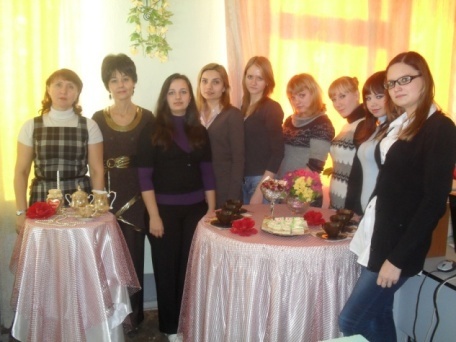 Приятным моментом стал заключительный этап урока, когда, ребята не только рассказали о приготовлении горячего шоколада в разных странах, но и вкусили  ароматный горячий кофе с шоколадом, приготовленный по рецепту первой леди США Мелани Трамп, супруги бывшего президента Дональда Трампа. На I курсе после изучения темы «Культура, традиции и  обычаи англоязычных стран»  провожу повторительно-обобщающий урок. На основе полученных знаний, ребята с большим интересом читают тексты, рассказывают о развитии  культуры в России и  нашей республике,  о национальных  особенностях мордовского народа,  о древних обрядах.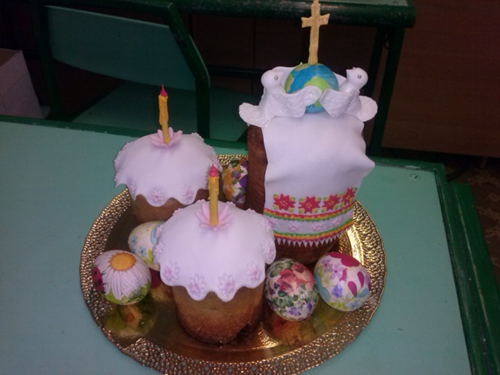 Изучая темы «Праздники в странах изучаемого языка» мы параллельно изучаем темы: «Национальные праздники: «Рождество», «Масленица», «Пасха».Это исключительно благодатный материал для анализа - выделить общее, рассмотреть различия, связать с историей страны. Праздники, как правило, вызывают особый интерес и последующую мотивацию к изучению предмета.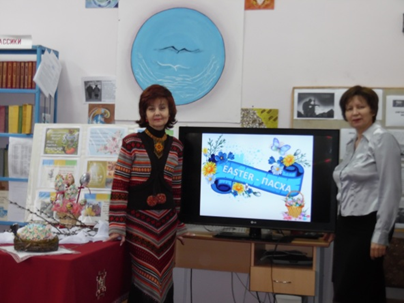 После изучения темы «Окружающая среда», проводился открытый урок «Земля - наш общий дом». Основной проблемой, обозначенной на уроке,  был вопрос: что могут сделать люди, чтобы спасти нашу планету от экологической катастрофы. По избранной теме была  определена форма урока – ролевая игра, объединённая сквозным сюжетом. Группа иностранных специалистов  общественной организации  «Гринпис» приезжает в Саранск  на конгресс “Наука во имя мира и прогресса”. На конгрессе поднимаются актуальные вопросы экологии. Каждому из участников представилась возможность выразить собственное мнение по решению экологических проблем. Кроме того, гости столицы совершили экскурсию по Саранску, пообедали в ресторане «Мордовское подворье», который славится блюдами национальной кухни,  познакомились со многими интересными людьми,  решили и некоторые деловые вопросы по подписанию контрактов. Завершился урок празднованием Дня рождения,  который отмечал   один из его участников.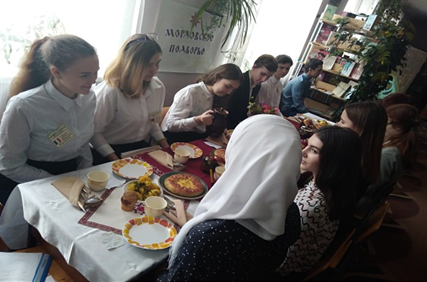 В заключении отмечу, что использование новых информационных технологий в урочной и внеурочной деятельности помогает реализовать личностно-ориентированный подход в обучении, обеспечивает индивидуализацию и дифференциацию обучения с учётом способностей студентов. Участие в конкурсах, творческих проектах и олимпиадах различного уровня - прекрасный способ сделать познавательную деятельность студентов целенаправленной. Обучающиеся пополняют свой словарный запас, знакомятся с речевым этикетом, с особенностями культуры и традиций страны изучаемого языка. В результате студенты расширяют и углубляют знания по английскому языку, у них возникает осознание необходимости его дальнейшего изучения, повышается мотивация.Список  использованных источников.1.Панина Т.С., Вавилова Л.Н. Современные способы активизации обучения: Учебное пособие для студ. Высш. Учеб. Заведений /Под ред. Т.С Паниной. - М.: Изд.центр «Академия», 2017. - 176с.2.Полат Е.С. и др. Новые педагогические и информационные технологии в системе образования: Учебное пособие для студ. Высш. Учеб. Заведений /Под ред. Е.С. Полат. - М.: Изд. Центр «Академия», 2018. - 272с.